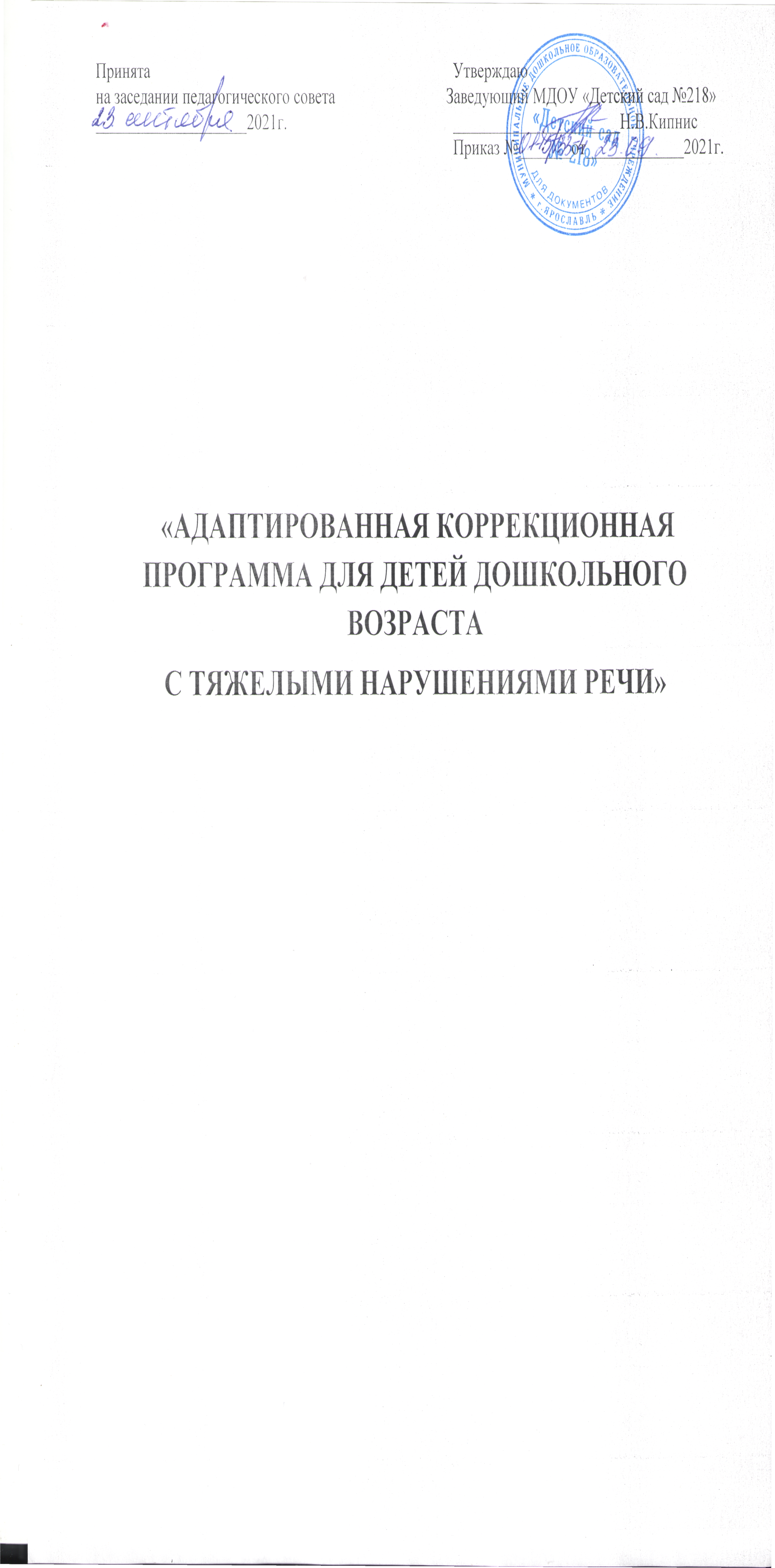 Структура  программыЦелевой разделПояснительная записка.Цели и задачи реализации Рабочей программы.Принципы и подходы к формированию Рабочей программы.Характеристики, значимые для разработки и реализации Рабочей программы.Содержательный разделВведение в раздел.Формы и средства организации образовательной деятельности.Развитие речи (воспитатели).Взаимодействие с родителями (законными представителями).Логопедическая работа по коррекции нарушений речи.Направления коррекционно-развивающей работы.Планирование индивидуальной логопедической работы.2.3 Содержание логопедической работы учителя – логопеда  по преодолению тяжёлых нарушений речи у детей 4-го года жизни.2.3.1.  Коррекционная работа по преодолению ФФНР2.3.2  Коррекционная работа по преодолению2.4 Содержание логопедической работы учителя – логопеда  по преодолению тяжёлых нарушений речи у детей 5-го года жизни. 2.5 Содержание логопедической работы на учителя – логопеда  по преодолению тяжёлых нарушений речи у детей 6-го года жизни.2.6 Содержание логопедической работы учителя – логопеда  по преодолению тяжёлых нарушений речи у детей 7-го года жизни.Организационный разделСписок рекомендуемого оборудования и мебели логопедического кабинета.Методическое обеспечение.Специальная и методическая литература.Целевой разделПояснительная запискаАдаптированная коррекционная программа разработана в соответствии с Федеральным законом «Об образовании в Российской Федерации». Содержание Адаптированной программы соответствует федеральному государственному образовательному стандарту, устанавливаемым в соответствии с Федеральным законом «Об образовании в Российской Федерации», образовательным стандартам и требованиям; целям и задачам образовательной программы учреждения.В основе создания Адаптированной коррекционной программы использован опыт работы в дошкольном учреждении подкреплённый современными коррекционно-развивающими программами Министерства Образования РФ, научно-методическими рекомендациями, инструктивными письмами, представленными в библиографии. В частности:Программа воспитания и обучения детей с фонетико-фонематическим недоразвитием .Т.Б.Филичева, Г.В.Чиркина;Программа логопедической работы по преодолению фонетикофонематического недоразвития у детей. Т.Б.Филичева, Г.В.Чиркина;Программа логопедической работы по преодолению общего недоразвития речи у детей. Т.Б.Филичева, Т.В.Туманова;Программа коррекционно-развивающей работы для детей с ОНР с 4 до 7 лет. Н.В.Нищева;Примерная адаптированная основная образовательная программа для дошкольников с тяжёлыми нарушениями речи. Л.В.Лопатина;Программа коррекционно-развивающей работы для детей с ОНР с 3 до 4 лет. Н.В.Нищева.        Значимость написания Адаптированной коррекционной программы обусловлена тем, что ее применение поможет детям с нарушением речевого развития осваивать основную образовательную программу; позволит своевременно, то есть ещё до поступления в школу, помочь детям в преодолении всех трудностей, которые являются причиной возникновения школьной дезадаптации.       Современная система дошкольного образования предъявляет высокие требования к организации образовательного процесса в детском саду. Основной задачей дошкольного учреждения является подготовка ребенка к школе, в том числе к усвоению письменной речи. Формирование звуковой стороны речи рассматривается, как одно из необходимых средств воспитания звуковой культуры и подготовки к успешному овладению письменной формой речи.        Данная Адаптированная коррекционная программа представляет коррекционно-развивающую	систему, обеспечивающую полноценное овладение фонетическим строем русского языка, интенсивное развитиефонематического восприятия, лексико-грамматических категорий языка, развитие связной речи, что обуславливает формирование коммуникативных способностей, речевого и общего психического развития ребёнка дошкольного возраста с речевой патологией, как основы успешного овладения чтением и письмом в дальнейшем при обучении в массовой школе, а так же его социализации. В связи с тем, что в нашем  дошкольном учреждении возросло количество детей с тяжелыми нарушениями речи,  возникла необходимость введения в ДОУ программы по коррекции данных нарушений. Исходя из этого, логопедическую деятельность необходимо адаптировать к условиям работы с детьми , имеющими нарушения опорно – двигательного аппарата, обусловленные различной этиологией.   Важно в результате обследования дифференцированно оценить степень отставания в усвоении учебного материала, также следует учитывать программные требования данного возраста.В нашем дошкольном образовательном учреждении «Детский сад № 218» реализуется Программа "От рождения до школы" под редакцией Н.Е.Веркасы, Т.С.Комаровой. Эта Программа не рассчитана на дошкольников с речевой патологией.Детей с речевыми нарушениями  рассматривают как группупедагогического риска, потому что их физиологические и психические особенности затрудняют успешное овладение ими учебным материалом в школе. Готовность к школьному обучению во многом зависит от своевременного преодоления нарушений речи. Дети с речевыми нарушениями нуждаются в особой организации коррекционной логопедической помощи, содержание, формы и методы которой должны быть адекватны возможностям и индивидуальным особенностям детей.Цель Адаптированной коррекционной программы - организация эффективных условий, обеспечивающих формирование полноценной фонетической системы языка, развитие фонематического восприятия и навыков первоначального звукового анализа и синтеза, автоматизацию слухопроизносительных умений и навыков в различных ситуациях, развитие связной речи, способствующих развитию личности ребёнка, эффективному усвоению им содержания образования.В процессе коррекционного обучения детей с нарушениями речи решаются следующие задачи:раннее выявление и своевременное предупреждение речевых нарушений;преодоление недостатков в речевом развитии;воспитание артикуляционных навыков звукопроизношения и развитие слухового восприятия;коррекция звукопроизношения;преодоление нарушений лексико-грамматической стороны речи;формирование связной речи;подготовка к обучению грамоте, овладение элементами грамоты;формирование навыков учебной деятельности;осуществление преемственности в работе с родителями воспитанников, сотрудниками ДОУ и специалистами детской поликлиники, медицинских учреждений.Принципы и подходы к формированию Рабочей программыРабочая программа строится на основе принципов дошкольного образования, изложенных в ФГОС ДО:полноценное проживание ребенком всех этапов детства, обогащение детского развития;построение образовательной деятельности на основе индивидуальных особенностей каждого ребенка, при котором сам ребенок проявляет активность в выборе содержания своего образования, становится субъектом образования;содействие и сотрудничество детей и взрослых, признание ребенка полноценным участником (субъектом) образовательных отношений;поддержка инициативы детей в различных видах деятельности;сотрудничество организации с семьями;приобщение детей к социокультурным нормам, традициям семьи, общества и государства;формирование познавательных интересов и познавательных действий ребенка в различных видах деятельности;возрастная адекватность дошкольного образования (соответствие условий, требований, методов возрасту и особенностей развития);учет этнокультурной ситуации развития детей.Исходя из ФГОС ДО в Рабочей программе учитываются:индивидуальные потребности ребенка с нарушениями речи, связанные с его жизненной ситуацией и состоянием здоровья, определяющие особые условия получения им образования (особые образовательные потребности);возрастная адекватность дошкольного образования (соответствие условий, требований, методов возрасту и особенностям развития);построение образовательной деятельности на основе индивидуальных особенностей каждого ребенка, когда сам ребенок становится субъектом образования;возможности освоения ребенком с нарушением речи программы на разных этапах ее реализации;специальные условия для получения образования детьми, в том числе использование специальных методов, методических пособий и дидактических материалов, проведение групповых и индивидуальных коррекционных занятий и осуществления квалифицированной коррекции нарушений их развития.Коррекционно-развивающая психолого-педагогическая работа должна быть направлена на:преодоление нарушений развития различных категорий детей с нарушениями речи, оказание им квалифицированной помощи в освоении программы;разностороннее развитие детей с учетом их возрастных и индивидуальных особенностей и особых образовательных потребностей, социальной адаптации.2. Характеристики, значимые для разработки и реализации Рабочей программы.На коррекционноразвивающие занятия зачисляются дети со следующими речевыми заключениями: ОНР, ФФНР, ФНР, ЗАИКАНИЕ, ДИЗАРТРИЯ, ДИСЛАЛИЯ.Дошкольники с тяжелыми нарушениями речи - это дети с поражением центральной нервной системы (или проявлениями перинатальной энцефалопатии), что обусловливает частое сочетание у них стойкого речевого расстройства с различными особенностями психической деятельности.Характеристика детей с общим недоразвитием речиОбщее недоразвитие речи у детей с нормальным слухом и первично сохранным интеллектом - это речевая аномалия, при которой страдает формирование всех компонентов речевой системы: звукопроизношения, навыков звукового анализа, словаря, грамматического строя, связной речи.Общая характеристика детей с первым уровнем речевого развития (по Р.Е. Левиной).Первый уровень речевого развития включает звукоподражание, лепетные слова и небольшое количество общеупотребительных слов. Значения слов неустойчивы и недифференцированны. Звуковые комплексы непонятны окружающим, часто сопровождаются жестами. Лепетная речь представляет собой набор речевых элементов, сходных со словами, а также совершенно непохожих на произносимое слово. В речи детей могут встречаться отдельные общеупотребительные слова, но они недостаточно сформированы по структуре и звуковому составу, употребляются в неточных значениях. Дифференцированное обозначение предметов и действий почти отсутствует.Общая характеристика детей со вторым уровнем речевого развития (по Р.Е. Левиной).Активный словарь у детей со вторым уровнем речевого развития расширяется не только за счет существительных и глаголов, но и за счет использования некоторых прилагательных и наречий. Дети начинают употреблять личные местоимения, изредка предлоги и союзы в элементарных значениях. Пояснение слова иногда сопровождается жестом. Нередко нужное слово заменяется названием сходного предмета с добавлением частицы «не». В речи детей встречаются отдельные формы словоизменения, наблюдаются попытки изменять слова по родам, числам и падежам, глаголы — по временам, но часто эти попытки оказываются неудачными. Способами словообразования дети не владеют. У детей начинает формироваться фразовая речь. Звукопроизношение у детей значительно нарушено. Обнаруживается их неподготовленность к овладению звуковым анализом и синтезом.Общая характеристика детей с третьим уровнем речевого развития.Третий уровень речевого развития характеризуется появлением развёрнутой обиходной речи без грубых лексико-грамматических и фонетических отклонений. На этом фоне наблюдается неточное знание и употребление многих слов и недостаточно полная сформированность ряда грамматических форм и категорий языка. В активном словаре преобладают существительные и глаголы, недостаточно слов, обозначающих качества, признаки, действия, состояния предметов, страдает словообразование, затруднён подбор однокоренных слов. Для грамматического строя характерны ошибки в употреблении пространственных предлогов, в согласовании различных частей речи, построении предложений. Звукопроизношение детей не соответствует возрастной норме: они не различают на слух и в произношении близкие звуки, искажают слоговую структуру и звуконаполняемость слов. Связное речевое высказывание детей отличается отсутствием чёткости, последовательности изложения, в нём отражается внешняя сторона явлений и не учитываются их существенные признаки, причинно-следственные отношения.Общая характеристика детей с четвертым уровнем речевого развития (НВОНР).У детей с НВОНР обиходная фразовая речь с элементами лексикограмматического и фонетико-фонематического недоразвития. Недостаточный уровень лексических средств языка особенно ярко проступает у этих детей в понимании слов, фраз, пословиц с переносным значением. При достаточно разнообразном предметном словаре отсутствуют слова, обозначающие некоторых животных и птиц, людей разных профессий, частей тела. При ответах смешиваются родовые и видовые понятия. При грамматическом оформлении высказываний встречаются ошибки в употреблении существительных родительного и винительного падежей множественного числа, сложных предлогов. Отмечаются нарушения согласования слов.Слоговая структура характеризуется преобладанием элизий, причем в основном в сокращении звуков, и только в единичных случаях - пропуски слогов. Также отмечаются парафазии, чаще - перестановки звуков, реже слогов; незначительный процент - персеверации и добавления слогов и звуков. При составлении рассказа преобладают простые распространенные предложения, почти не употребляются сложные конструкции. Присутствуют трудности при планировании своих высказываний и отборе соответствующих языковых средств.Дети с тяжёлыми нарушениями речи отличаются особенностями психических процессов. Для них характерны неустойчивость внимания, снижение вербальной памяти и продуктивности запоминания, отставание в развитии словесно-логического мышления. Они отличаются быстрой утомляемостью, отвлекаемостью, повышенной истощаемостью, что ведёт к появлению различного рода ошибок. Многие дети с общим недоразвитием речи имеют нарушения моторики артикуляционного аппарата: изменение мышечного тонуса в речевой мускулатуре, затруднения в тонких артикуляционных дифференцировках, ограниченную возможность произвольных движений. С расстройствами речи тесно связано нарушение мелкой моторики рук: недостаточная координация пальцев, замедленность и неловкость движений, застревание на одной позе.Характеристика детей с фонетико-фонематическим недоразвитием речи.Фонетико-фонематическое недоразвитие речи (ФФНР) — это нарушение процесса формирования произносительной системы родного языка у детей с различными речевыми расстройствами вследствие дефектов восприятия и произношения фонем. Определяющим признаком фонематического недоразвития является пониженная способность к анализу и синтезу речевых звуков, обеспечивающих восприятие фонемного состава языка. В речи ребенка с фонетико-фонематическим недоразвитием отмечаются трудности процесса формирования звуков, отличающихся тонкими артикуляционными или акустическими признаками. Несформированность произношения звуков крайне вариативна и может быть выражена в речи ребенка различным образом: заменой звуков более простыми по артикуляции; трудностями различения звуков; особенностями употребления правильно произносимых звуков в речевом контексте. Ведущим дефектом при ФФНР является несформированность процессов восприятия звуков речи, что влечёт за собой затруднения детей при практическом осознании основных элементов языка и речи. Кроме всех перечисленных особенностей произношения и различения звуков, при фонематическом недоразвитии у детей нередко нарушаются просодические компоненты речи: темп, тембр, мелодика. Проявления речевого недоразвития у данной категории детей выражены в большинстве случаев не резко. Отмечается бедность словаря и незначительная задержка в формировании грамматического строя речи. При углубленном обследовании речи детей могут быть отмечены отдельные ошибки в падежных окончаниях, в употреблении сложных предлогов, в согласовании прилагательных и порядковых числительных с существительными и т. п.Характеристика детей с заиканием.Заикание - функциональное нарушение речи, выражающееся в судорогах мышц тех или иных органов речи в момент звукопроизношения , т.е.нарушение темпо - ритмической организации речи. Речь прерывается в момент речи на некоторых звуках и словах. Это нарушение речи трудноустранимо, дезорганизует личность ребенка, тормозит правильный ход обучения, затрудняет нормальное включение дошкольника в коллектив. Речь детей, страдающих заиканием,	характеризуется частым повторениемили пролонгацией звуков или слогов, или слов; или частыми остановками или нерешительностью в речи, разрывающей её ритмическое течение. Диагноз ставится, когда эти симптомы значительны. Синонимы: логоневроз. Обычно связано с логофобией- фобией говорить, являющейся следствием или причиной заикания.Врачи определяют заикание как нарушение речи, которое характеризуется частым повторением звуков, слогов, или слов, и (или) частыми остановками, нерешительностью в речи, разрывающей её ритмическое плавное течение.Характеристика детей с дизартрией.Дизартрия - нарушение произносительной стороны речи, обусловленное недостаточностью иннервации речевого аппарата. Это нарушение произношения вследствие нарушения иннервации речевого аппарата, возникающее в результате поражения нервной системы. При дизартрии, ограничена подвижность органов речи (мягкого нёба, языка, губ), из-за чего затруднена артикуляция. У взрослых дизартрия не сопровождается распадом речевой системы: нарушением восприятия речи на слух, чтения, письма. В детском же возрасте дизартрия нередко приводит к нарушению произнесения слов и, как следствие, к нарушению чтения и письма, а иногда к общему недоразвитию речи. Во многих случаях требуется комплексное (лечебное и логопедическое) воздействие.В детской логопедической практике важная роль отводится общему развитию всех сторон речи: словаря, грамматического строя, фонематического слуха, поскольку дети, страдающие дизартрией, испытывают в школьные годы трудности в усвоении письменной речи. В некоторых случаях целесообразно обучение таких детей в дошкольном периоде в логопедических группах детского сада.Характеристика детей с дислалией.Дислалия - это нарушение звукопроизношения при нормальном слухе и сохранной иннервации артикуляционного аппарата.Выделяют основные формы	дислалии: функциональную имеханическую (органическую). Функциональная дислалия - это нарушениезвукопроизношения, когда не наблюдается органических нарушений, периферически или центрально обусловленных. Механическая дислалия - это нарушение звукопроизношения при отклонениях в строении периферического речевого аппарата (зубов, челюстей, языка, нёба). Функциональная дислалия возникает в детском возрасте в процессе усвоения системы произношения, а механическая дислалия - в любом возрасте вследствие повреждения периферического речевого аппарата. При функциональной дислалии может нарушаться воспроизведение одного или нескольких звуков, при механической дислалии обычно страдает группа звуков. В ряде случаев встречаются комбинированные функциональные и механические дефекты. Сенсорная дислалия является следствием нарушений функций слухового аппарата.При дислалии у детей может быть нарушено или затруднено произношение любой из фонем родного языка. Наиболее частыми являются нарушения произношения:свистящих и шипящих звуков (сигматизмы) или их затрудненное произношение (парасигматизмы). Среди них чисто фонетические сигматизмы (межзубный, боковой, губно-зубной, щечный и т.п.) и парасигматизмы (призубный, свистящий, шипящий и т.п.).сонорных звуков л, ль, — ламбдаизм и параламбдацизм.сонорного звука «р» (рь) — ротацизм и параротацизм.заднеязычных звуков г, гь, к, кь, х, хь — имеют самостоятельное название соответственно гаммацизм, каппацизм, хитизм.звука «й» носит название йотацизм.Редко встречаются нарушения других согласных звуков: дефекты звонкости — расстройство звукопроизношения: замена звонких согласных глухими или их смешение; дефекты мягкости — расстройство звукопроизношения: замена мягких согласных твёрдыми или их смешение.Данная Адаптированная программа доступна к применению на дошкольном логопедическом пункте. С её помощью у дошкольников сформируется полноценная фонетическая система языка, разовьётся фонематическое восприятие, навыки звуко - слогового анализа и синтеза, автоматизируются слухопроизносительные умения и навыки, сформируется связная монологическая речь на базе правильно произносимых звуков.Таким образом, дети будут подготовлены к успешному обучению в школе, в чём и заключается главная цель данной Адаптированной программы.II. Содержательный раздел.1. Введение в раздел1.1. Формы и средства организации образовательной деятельности.Организация деятельности логопеда, воспитателей и других специалистов в течение года определяется поставленными задачами Адаптированной программы. Логопедическое обследование проводится с 1сентября по 15сентября, с 15 по 31 мая. Логопедические подгрупповые и индивидуальные занятия проводятся с15 сентября.Данная Адаптированная программа разработана для реализации в условиях детского сада для детей с нарушениями опорно – двигательного аппарата,и сопутствующими диагнозами по речевому развитию. В режиме дня предусмотрено специальное время для проведения подгрупповой деятельности учителя - логопеда. Основную нагрузку несёт подгрупповая и индивидуальная логопедическая работа, которая проводится 2 - 3 раза в неделю с каждым ребёнком.Для занятий в малых погруппах объединяются дети одной возрастной группы, имеющие сходные по характеру и степени выраженности речевые нарушения, продолжительностью 10 - 15 минут.С детьми, имеющими тяжелые нарушения речи два раза в неделю проводится НОД:по формированию лексико-грамматических средств языка и связнойречи;по подготовке к обучению грамоте.Частота проведения индивидуальных занятий определяется характером и степенью выраженности речевого нарушения, возрастом и индивидуальными психофизическими особенностями детей.Выпуск детей проводится в течение всего учебного года по мере устранения у них дефектов речи.Результаты логопедического обучения отмечаются в речевой карте ребёнка.Порядок изучения звуков, количество занятий может меняться по усмотрению учителя - логопеда.Рабочая программа составлена с учётом интеграции основных образовательных направлений в работе с детьми.Развитие речи (воспитатели).Развитие фонематического слуха и формирование фонематического восприятия на занятиях по развитию речи, а также в свободной деятельности (различные дидактические, подвижные игры для развития речи).Расширение и активизация словарного запаса детей. Рассказывание и чтение воспитателем художественной литературы, рассматривание детьми картин и беседы по вопросам. Заучивание программных стихотворений. Развитие монологической речи осуществляется при составлении рассказов - описаний, рассказов по картине и серии картин, пересказов знакомых сказок.Проведение повседневного наблюдения за состоянием речевой деятельности детей, осуществление контроля за правильным использованием поставленных или исправленных звуков, отработанных на занятиях грамматических форм по рекомендациям логопеда в тетрадях взаимодействия.Развитие познавательных интересов детей в ходе занятий, экскурсий, игр, а также в свободной деятельности.При организации образовательной деятельности прослеживаются приоритеты в работе учителя-логопеда и воспитателей:Выполнение следующих упражнений: для развития основных движений, мелких мышц руки, активизации внимания, воспитания чувства музыкального ритма, ориентировки в пространстве, развития “мышечного чувства”, развитие слухового восприятия, двигательной памяти;Пляски под пение, хороводы, игры с пением, шумовые оркестры; музыкально - дидактические игры, способствующие развитию фонематического слуха и внимания, ритмические игры с заданиями на ориентировку в пространстве, упражнения на различение музыкальных звуков по высоте, распевки, вокализы на автоматизацию тех звуков, которые дети изучают на логопедических занятиях, этюды на развитие выразительности мимики, жестов, игры-драматизации.Взаимодействие с родителями (законными представителями).После проведения логопедического обследования учитель - логопед предоставляет родителям (или лицам, их заменяющим) полную и подробную информацию о речевых и неречевых нарушениях, выявленных у ребёнка. Далее учитель - логопед подробно разъясняет индивидуальную коррекционно-развивающую программу, предназначенную для занятий с ребёнком, и делает акцент на необходимости совместной, согласованной работы педагогов детского сада и родителей.Адаптированная коррекционная программа предусматривает:активное участие во всех мероприятиях, проводимых для родителей в детском саду (открытые занятия, обучающие занятия - практикумы, подгрупповые и индивидуальные консультации, праздники, в том числе логопедические, родительские собрания и т.д.);помощь ребёнку в выполнении заданий, в оформлении логопедической тетради, дидактического материала для занятий дома;игры и упражнения на развитие артикуляционной моторики ребенка, систематические занятия с ребёнком дома по закреплению изученного на логопедических занятиях материала, по автоматизации поставленных звуков и введению их в речь, формированию лексико – грамматических категорий и связной речи; создание положительного эмоционального настроя на логопедические занятия, формирование интереса ребёнка к собственной речи и желания научиться говорить правильно.В работе с детьми мы опираемся на методологические подходы развивающего обучения:необычное начало занятия;присутствие на занятии “духа открытия”;удержание взрослым паузы для “включения” мыслительных процессов детей;предусмотренность при подготовке к проведению занятия вариативности ответов детей;без внимания не оставляется  ни одного ответа;развитие речи в любых формах деятельности;учёт возможностей и терпимое отношение к затруднениям детей;обучение видению многовариативности выполнения задания;поддержка у детей ощущения успешности.Ежегодные Планы работы по взаимодействию с участниками коррекционного процесса (родители, воспитатели и специалисты МДОУ) представлены в Календарном планировании учителя-логопеда.Логопедическая работа по коррекции нарушений речи.Основная цель индивидуальных занятий состоит в выборе и в применении комплекса упражнений и игр в соответствии с индивидуальной особенностью речевого нарушения каждого ребенка. На индивидуальных занятиях логопед имеет возможность установить эмоциональный контакт с ребёнком, активизировать контроль над качеством звучащей речи, корригировать речевой дефект, сгладить невротические реакции.На данных занятиях дошкольник должен овладеть правильной артикуляцией каждого изучаемого звука и автоматизировать его в облегченных фонетических условиях, учиться оперировать различными грамматическими категориями, пополнить и активизировать словарный запас, овладеть навыками для формирования связной речи.  Таким образом, ребёнок подготавливается к усвоению содержания подгрупповых занятий, так же закрепляет пройденный материал. Основная цель подгрупповых занятий: автоматизация поставленных звуков, отработка освоенных речевых навыков, активизация изученных  лексико – грамматических категорий и формирование  связной речи. На этих занятиях дети должны научиться адекватно, оценивать качество речевых высказываний. Состав подгрупп является открытой системой, меняется по усмотрению логопеда в зависимости от динамики достижений дошкольников в коррекции произношения.Важной в методическом аспекте особенностью индивидуальных и подгрупповых занятий является то, что они готовят детей к усвоению более сложного фонетического и	лексико-грамматического материала нафронтальных занятиях в группе.2.1. Направления коррекционно-развивающей работы:формирование полноценных произносительных навыков;развитие фонематического восприятия, фонематических представлений,доступных возрасту форм звукового анализа и синтеза;развитие внимания к морфологическому составу слов и изменению слов иих сочетаний в предложении;обогащение словаря;коррекция грамматической стороны речи;воспитания умений правильно составлять простое и сложное распространённое предложение; употреблять разные конструкции предложений в самостоятельной связной речи;развитие связной речи;формирование подготовки к обучению грамоте и овладению элементами грамоты.2.2. Планирование индивидуальной логопедической работы.1. Формирование правильного звукопроизношения:развитие подвижности артикуляционного аппарата;постановка и коррекция звуков:губно-губных - П, Б, М + мягк.губно-зубных - Т, Д, Н + мягк.группы свистящих - С, СЬ, З, ЗЬ, Ц о группы шипящих - Ш, Ж, Ч, Щгруппы сонорных - Л, ЛЬ, Р, РЬзаднеязычных - К, Г, Х + мягк.автоматизация звуков в слогах, словах, предложениях, связном тексте.Формирование фонематического восприятия:определение звуков (гласных, согласных, твердых-мягких, глухих- звонких);определение наличия (отсутствия) звука, места звука в слове.Формирование фонематического слуха.Работа над слоговой структурой слова.Развитие грамматического строя речи : словообразование; словоизменение; согласование.Развитие лексической стороны речи:расширение предметного словаря;расширение словаря признаков;расширение глагольного словаря.Формирование связной речи:формирование умения составлять рассказ по картинке;формирование умения составлять рассказ по серии картин;формирование умения составлять пересказ;формирование умения составлять рассказ - описание.Развитие психических процессов, моторики, интеллектуальной деятельности:развитие зрительного внимания, памяти, восприятия, мышления;развитие мелкой и артикуляционной моторики.Содержание логопедической работы учителя – логопеда по преодолению тяжёлых нарушений речи у детей  4 года жизни.2.3.1 План программа коррекционно – развивающей работы с ФФНР.Планируемые результаты логопедической работы:понимает и выделяет из речи названия окружающих предметов и действий с ними (в соответствии с изученными лексическими темами: «Игрушки», «Посуда», «Мебель», «Продукты питания», «Одежда» и т. д.);называет некоторые части тела (голова, ноги, руки, глаза, рот, уши и т. д.) и одежды (карман, рукав и т. д.)обозначает наиболее распространенные действия (сиди, мой, стой, пой, ешь, пей, иди и т. д.), некоторые свои физиологические и эмоционально- аффективные состояния (холодно, тепло, больно и т. д.);выражает желания с помощью простых просьб, обращений;отвечает на простые вопросы одним словом или двусловной фразой без использования жеста; в отдельных случаях допускается употребление звуко-комплексов.При этом не предъявляются требования к фонетической правильности высказывания, но обращается внимание на грамматическое оформление.2.3.2. План программа коррекционно – развивающей работы с ОНР.I период работы(сентябрь, октябрь, ноябрь)РАЗВИТИЕ ИМПРЕССИВНОЙ РЕЧИРАСШИРЕНИЕ ПОНИМАНИЯ РЕЧИ. НАКОПЛЕНИЕ ПАССИВНОГО СЛОВАРЯ.Закрепление понимания слов, обозначающих части тела и лица человека, простейшие игровые и бытовые действия, признаки предметов. Формирование умения соотносить предметы, действия, признаки с их словесным обозначением.Обучение пониманию обобщающих слов: игрушки, туалетные принадлежности, обувь, одежда.Уточнение понимания личных местоимений (я, мы, ты, вы, он, она, они), притяжательных местоимений (мой, наш), притяжательных прилагательных (мамин, папин).Обучение пониманию предлогов и наречий, выражающих пространственные отношения (в, на, здесь, вверху, внизу, спереди, сзади).Обучение пониманию предлогов, наречий, выражающих пространственные отношения (в, на, здесь, вверху, внизу, спереди, сзади).Обучение пониманию вопросов косвенных падежей (кого? Что? Кого? чего?)Обучение пониманию одно- и двухступенчатых инструкций.Развитие понимания простых предложений в ситуативной речи.Обучение пониманию сказок «Курочка Ряба», «Репка» с опорой на наглядность.РАЗВИТИЕ ЭКСПРЕССИВНОГО СЛОВАРЯОбучение повторению за взрослым слов, обозначающих близких ребенку людей (мама, папа, баба, тетя, дядя, ляля).Активизация в речи слов, обозначающих названия предметов ближайшего окружения (игрушки, туалетные принадлежности, обувь, одежда) и действий с ними.Введение в речь личных местоимений (я, мы, он, она) и притяжательного местоимения мой.ФОРМИРОВАНИЕ И СОВЕРШЕНСТВОВАНИЕ ГРАММАТИЧЕСКОГО СТРОЯ РЕЧИОбучение образованию и использованию в речи форм единственного и множественного числа имен существительных мужского и женского рода в именительном падеже (кот-коты, мяч-мячи, дом-дома, книга-книги, кукла-куклы).Формирования умения согласовывать прилагательные и числительное «один» с существительным в роде и числе в именительном падеже: один жук, синий мяч.РАЗВИТИЕ ФОНЕМАТИЧЕСКОЙ СИСТЕМЫ РЕЧИФормировать умение различать гласные звуки по принципу контраста: [а] – не [а], [у] -[а], [и] -[а], [и] - [у].РАЗВИТИЕ ФОНЕТИЧЕСКОЙ СТОРОНЫ ЯЗЫКАВоспитание правильного речевого диафрагмального дыхания и длительного речевого выдоха (2-3 с) на материале гласных и их слияний.Развитие силы, динамики и модуляции голоса на материале слияний гласных и звукоподражаний ( произнесение с разной громкостью и высотой тона).Развитие подражания речевым звукам.Уточнение артикуляции гласных звуков [а], [у], [о], [и].Воспитание правильного, умеренного темпа речи (путем подражания педагогу).Развитие интонационной выразительности, ритмичности речи на материале звукоподражаний.РАЗВИТИЕ РЕЧЕВОГО ОБЩЕНИЯ И ФРАЗОВОЙ РЕЧИВоспитание потребности в речевом общении. Формирование речи как средства общения.Формирования умения заканчивать фразу, договаривать за взрослым слова и словосочетания в потешках, упражнениях, стихотворениях, знакомых сказках.Обучение ответам на вопросы Кто это? Что это?Обучение выполнению одно- и двухступенчатых инструкций.II период работыРАЗВИТИЕ ИМПРЕССИВНОЙ РЕЧИДальнейшее развитие пассивного словаря существительных и глаголов в рамках лексических тем: мебель, продукты питания, посуда, домашние птицы и животные. Обучение детей узнаванию предметов и объектов по их назначению и по описанию.Обучение пониманию обобщающих понятий: мебель, посуда, домашние птицы, домашние животные.Обучение пониманию существительных с уменьшительно – ласкательными суффиксами (котик, зайчик, носочек, чашечка, котенок, котята).Обогащение пассивного глагольного словаря по изучаемым лексическим темам (слова, связанные с процессом еды, одевания; действия, которые можно совершать с помощью орудий труда, при выполнении гигиенических требований; действия, совершаемые человеком и животными).Дальнейшее уточнение понимания личных местоимений (я, мы, ты, вы, он, она, они).Обучение различению глаголов и прилагательных, противоположных по значению (одевать – снимать, завязывать – развязывать, большой – маленький).Дальнейшее обучение пониманию предлогов и наречий, выражающих пространственны отношения (в, на, здесь, вот, тут, туда, вверху, внизу, спереди, сзади, далеко, близко, высоко, низко).Обучение различению количественных числительных (один, два, три).Обучение дифференциации форм единственного и множественного числа глаголов (спит – спят), глаголов прошедшего времени по родам (ела – ел), возвратных и невозвратных глаголов (одевает – одевается).Формирование умения различать падежные формы личных местоимений (меня, мне, тебя, тебе).Развитие понимания простых распространенных предложений в ситуативной речи. Развитие понимания сказок.РАЗВИТИЕ ЭКСПРЕССИВНОЙ  РЕЧИРАЗВИТИЕ ЭКСПРЕССИВНОГО СЛОВАРЯРазвитие номинативного и предикативного словаря по изучаемым лексическим темам: мебель, продукты питания, посуда, домашние птицы и животные.Пополнение словаря за счет прилагательных, обозначающих цвет (красный, синий, желтый, зеленый), свойства (сладкий, кислый), размер (большой, маленький).Активизация в речи личных местоимения (я, мы, ты, вы, он, она, они) и притяжательных местоимений (мой, наш, твой), притяжательных прилагательных (мамин, папин).Активизация в речи указательных наречий (вот, здесь, тут).ФОРМИРОВАНИЕ И СОВЕРШЕНСТВОВАНИЕ ГРАММАТИЧЕСКОГО СТРОЯ РЕЧИЗакрепление умения образовывать и использовать в речи имена существительные единственного и множественного числа мужского и женского рода в именительном падеже (кот – коты, мяч – мячи, дом – дома, книга – книги, кукла – куклы).Формирование умения образовывать и использовать в речи имена существительных со значением отсутствия (Чего нет у кота? Хвоста).Формирование умения образовывать и использовать в речи глаголы настоящего времени (стою – стоим – стоит).Формирование умения образовывать и использовать глаголы в повелительном наклонении (иди, сиди).Обучение согласованию прилагательных с существительными мужского и женского рода единственного числа в именительном падеже (большой мяч, маленькая груша).Обучение употреблению предлога у.Обучение самостоятельному изменению числа существительных, глаголов, местоимений по образцу.Формирование простого предложения (Дай мяч. Катя спит. Аня, иди. Я пою. Можно кубик?)Формирование фразы с прямым дополнением (Вова, дай мяч. Аня, на кубик. Даня ест суп).РАЗВИТИЕ ФОНЕМАТИЧЕСКОЙ СИСТЕМЫ РЕЧИСовершенствование умения различать гласные звуки по принципу контраста: [а] – не [а], [у] - [а],[и] - [у], [и] - [о].Развитие внимания к звукослоговой структуре слова. Формирование умения прохлопывать, отстукивать ударный слог вместе с педагогом.РАЗВИТИЕ ФОНЕТИЧЕСКОЙ СТОРОНЫ ЯЗЫКАВоспитание речевого диафрагмального дыхания. Формирование длительного плавного ротового выдоха (3-4 с).Развитие силы и динамики голоса на материале звукоподражаний.Развитие подражания речевым звукам.Активизация движений речевого аппарата. Уточнение произношения глаcных [а], [у], [о], [и] и согласных раннего онтогенеза.Пение гласных звуков а, о, у, и, их слияний, слогов с согласными звуками м, м`, п, п`, б, б`, в, в`, ф, ф`, д, д`, т, т`, н, н`, к, к`, г, г`, х, х`, звукоподражаний с перечисленными звуками (му – му, ме – ме, пиф – паф, бум – бум, бе – бе, ав – ав, ду – ду, динь – динь, ту – ту, тук – тук, тень – тень, но – но, ням – ням, гав – гав, ко – ко, ку – ку, га – га, ха – ха, хи – хи).Воспитание умеренного темпа речи (по подражанию педагогу).Развитие интонационной выразительности речи в работе над звукоподражаниями.РАЗВИТИЕ НАВЫКОВ РЕЧЕВОГО ОБЩЕНИЯ И СВЯЗНОЙ РЕЧИОбучение пониманию вопросов по сюжетной и предметной картинкам, вопросов по прочитанной сказке со зрительной опорой и ответами на них.Формирование умения заканчивать фразу, договаривать слова и словосочетания в знакомых потешках, стихах, сказках.Заучивание маленьких стихотворений с опорой на картинки.III период работы(март, апрель, май, июнь)РАЗВИТИЕ ИМПРЕССИВНОЙ РЕЧИПродолжение работы по расширению пассивного словаря существительных и глаголов в рамках лексических тем: дикие животные и птицы, транспорт, насекомые, цветы. Совершенствование умения соотносить предметы, действия, признаки с их словесным обозначением.Закрепление понимания обобщающих понятий: игрушки, туалетные принадлежности, одежда, обувь, мебель, посуда, птицы, животные.Продолжение работы по уточнению понимания всех частей речи, введенных в пассивный словарь ранее.Закрепление навыков дифференциации единственного и множественного числа имен существительных.Закрепление навыков дифференциации глаголов и прилагательных (надеть – снять, завязать – развязать, большой – маленький, хороший – плохой, сладкий – кислый), противоположных по значению.Закрепление дифференциации глаголов единственного и множественного числа, возвратных глаголов, глаголов прошедшего времени по родам.Обучение пониманию падежных окончаний существительных.Закрепление понимания пространственных отношений предметов, выраженных предлогами и наречиями (в, на, под, здесь, вот, тут, туда, вверху, внизу, спереди, сзади, далеко, близко, высоко, низко, слева, справа). Дальнейшее развитие понимания простых пространственных предложений и сказок.РАЗВИТИЕ ЭКСПРЕССИВНОЙ РЕЧИРАЗВИТИЕ ЭКСПРЕССИВНОГО СЛОВАРЯРасширение, уточнение и активизация номинативного и предикативного словаря по изучаемым лексическим темам: дикие птицы и животные, транспорт, цветы, насекомые.Обогащение речи прилагательными, обозначающими признаки и качества предметов.Уточнение и активизация в речи личных и притяжательных местоимений.Обогащение активного словаря наречиями, обозначающими местонахождение предметов (вот, здесь, тут, там), сравнение (больше, меньше), количество (много, мало), оценку действий (хорошо, плохо), ощущения (тепло, холодно, вкусно).ФОРМИРОВАНИЕ И СОВЕРШЕНСТВОВАНИЕ ГРАММАТИЧЕСКОГО СТРОЯ РЕЧИОбучение образованию и использованию в речи существительных в дательном падеже (маме, коту), творительном падеже (карандашом, лопаткой), родительном падеже с предлогом у (у киски), предложном падеже (на столе).Обучение образованию и использованию существительных с уменьшительно – ласкательными суффиксами (домик, носочек, чашечка, зайчонок, зайчата).Закрепление умения образовывать и использовать в речи глаголы настоящего времени (иду, идет, идут).Обучение дифференциации рода и числа глаголов прошедшего времени (упал, упала, упали).Обучение согласованию подлежащего и сказуемого (он идет. Дети спят).Закрепление навыка согласования относительных прилагательных, обозначающих признаки предметов, с существительными мужского и женского рода в именительном падеже единственного числа.Обучение согласованию местоимений с существительными (Моя книжка. Мой мяч.)Обучение ответам на поставленные вопросы по простым сюжетным картинкам (Что это? Кто это? Что он делает?).Развитие умения составлять предложения по небольшой сюжетной картинке с одним действующим лицом (Дети спят. Мама варит суп).РАЗВИТИЕ ФОНЕМАТИЧЕСКОЙ СИСТЕМЫ РЕЧИРазвитие умения различать гласные звуки по принципу контраста и гласные, близкие по артикуляции.Обучение дифференциации согласных раннего онтогенеза в открытых слогах.Обучение различению существительных, сходных по звучанию (кот – кит, дом – ком, миска – киска).Дальнейшее развитие внимания к звукослоговой структуре слова.РАЗВИТИЕ ФОНЕТИЧЕСКОЙ СТОРОНЫ ЯЗЫКАФормирование правильного речевого диафрагмального дыхания и длительного ротового выдоха (5-6 с).Развитие силы и динамики голоса на материале звукоподражаний.Дальнейшая активация движений речевого аппарата. Уточнение произношения гласных [а][у][и][о] и согласных раннего онтогенеза в звукоподражаниях и словах.Воспитание правильного, умеренного темпа речи (по подражанию педагогу).Развитие ритмичности речи, модуляция голоса, интонационной выразительности речи в работе над звукоподражаниями и при рассказывании маленьких потешек и стишков вместе с педагогом.РАЗВИТИЕ НАВЫКОВ РЕЧЕВОГО ОБЩЕНИЯ, СВЯЗНОЙ РЕЧИ.Совершенствование умения договаривать словосочетания в стихотворениях, при рассказе знакомых сказок и небольших рассказов.Заучивание небольших песенок, потешек, стишков с опорой на картинки.Развитие умения передавать содержание знакомой сказки по серии картин с помощью педагога.Закрепление умения отвечать на вопросы по предметной, сюжетной картинка, по демонстрации действия.Совершенствование умения вести диалог.Планируемые результаты логопедической работы.Речевое развитие Ребенок проявляет речевую активность, вступает в контакт со сверстниками и взрослыми, понимает названия действий, предметов, признаков, может показать по просьбе взрослого части тела и лица куклы, части и детали машинки, стула; понимаем двухступенчатую инструкцию; называет предметы, объекты, изображенные на картинке, и действия, ими совершаемые; принимает участие в диалоге; рассказывает простые потешки; общается с помощью предложений, состоящих из двух-трех слов; правильно произносит простые согласные звуки; не нарушает звуко-слоговую структуру двухсложных слов; не допускает ошибок при употреблении существительных в именительном падеже единственного и множественного числа, существительных в винительном падеже единственного числа без предлога, при согласовании прилагательных с существительными единственного числа мужского и женского рода, при употреблении существительных с уменьшительно-ласкательными суффиксами2.4. Содержание логопедической работы учителя – логопеда по преодолению тяжёлых нарушений речи у детей  5 года жизни.2.4.1 План программа коррекционно – развивающей работы с ФФНР.Планируемые результаты логопедической работы:владеет элементарными коммуникативными умениями, взаимодействует с окружающими взрослыми и сверстниками, используя речевые и неречевые средства общения;может самостоятельно получать новую информацию (задает вопросы, экспериментирует);обладает значительно возросшим объемом понимания речи;обладает возросшими звукопроизносительными возможностями;в речи употребляет все части речи, проявляя словотворчество;с помощью взрослого рассказывает по картинке, пересказывает небольшие произведения;обладает значительно расширенным активным словарным запасом с последующим включением его в простые фразы;владеет ситуативной речью в общении с другими детьми и со взрослыми.2.4.2 План программа коррекционно – развивающей работы с ОНР.I период работы(сентябрь, октябрь, ноябрь)РАЗВИТИЕ СЛОВАРЯРасширение пассивного словарного запаса и активизация в речи существительных, глаголов, прилагательных по всем изучаемым лексическим темам (осень, названия деревьев, овощи, фрукты, грибы и лесные ягоды, игрушки, одежда, обувь, мебель, посуда) на основе ознакомления с окружающим. Уточнение понимания и постепенное введение в активный словарь слов – названий предметов ближайшего окружения (мяч, машинка, кукла, кубики, мишка, платье, брюки, рубашка, кофта, шорты, тапки, туфли, ботинки, кроссовки, сапожки, шкаф, стол, стул, кровать, диван, чайник, кастрюля, тарелка, чашка, ложка), их частей (колесо, кузов, кабина, голова, лапа, живот, спина, ухо, нос, глаз, рот, рука, нога, воротник, карман, рукав, пуговица, каблучок, шнурок, ножка, спинка, сиденье, полка, дверца, носик, крышка, ручка), названий природных явлений (осень, дождь, туман, туча, ветер, дерево, трава, листья), названий действий (спать, есть, пить, играть, гулять, стоять, сидеть, лежать, идти, мыть, рисовать, смотреть, слушать, петь, танцевать, говорить, кричать, одеваться, раздеваться, умываться, причесываться, поливать, строить, катать, ехать, лететь, убирать, стирать, варить, опадать, дуть), признаков предметов (большой, маленький, хороший, плохой, горячий, холодный, вкусный, сладкий, кислый, соленый, красный, синий, желтый, зеленый).Обучение пониманию обобщающего значения слов и формирование обобщающих понятий (осень, названия деревьев, овощи, фрукты, грибы, ягоды, игрушки, одежда, обувь, мебель, посуда).Обучение правильному употреблению личных местоименных форм (я, мы, ты , вы, он, она, они, оно), притяжательных местоимений (мой, моя), притяжательных местоимений (такой же, такие же), наречий (тут, там, здесь, вверху, внизу, спереди, сзади, далеко, близко, высоко, низко), количественных числительных (один, два, три, четыре, пять), порядковых числительных (первый, второй, третий, четвертый, пятый).Формирование понятия слово.ФОРМИРОВАНИЕ ГРАММАТИЧЕСКОГО СТРОЯ РЕЧИОбучение различению и употреблению существительных мужского, женского и среднего рода в единственном и множественном числе в именительном падеже (груша –груши, слива – сливы, сапог – сапоги, стол – столы, яблоко – яблоки).Обучение пониманию вопросов косвенных падежей (Кого? Что? Кого? Чего? Кому? Чему?) и употреблению существительных в винительном, родительном падежах без предлога (куклу, машинки, мишке).Обучение пониманию, а затем и употреблению в речи простых предлогов (в, на, у).Обучение образованию, а затем и употреблению в речи глаголов в повелительном наклонении (дай, мой, иди, сиди, неси, беги, пой, слушай, смотри), в инфинитиве (бросать, ловить, сидеть), в настоящем времени (иду, идет, идем).Формирование навыка согласования прилагательных с существительными мужского, женского и среднего рода в именительном падеже (красный мяч, красная груша, красное яблоко).Обучение согласованию притяжательных местоимений (мой, моя) с существительными мужского и женского рода (моя рубашка, мой шарф).Обучать формированию простого двусловного предложения и умению согласовывать подлежащее со сказуемым (Мишка сидит. Дети сидят).ФОРМИРОВАНИЕ ФОНЕТИКО-ФОНЕМАТИЧЕСКОЙ СИСТЕМЫ ЯЗЫКА И НАВЫКОВ ЯЗЫКОВОГО АНАЛИЗАРазвитие просодической стороны речиФормирование правильного речевого дыхания и длительного ротового выдоха.Формирование навыка мягкого голосоведения при произнесении гласных и слияний.Воспитание правильного умеренного темпа (по подражанию педагогу).Развитие ритмичности речи, модуляции голоса, интонационной выразительности речи в работе над звукоподражаниями, при рассказывании маленьких потешек, при выполнении  подвижных упражнений с текстом.Коррекция произносительной стороны речиУточнение произношения гласных звуков и согласных раннего онтогенеза в словах и предложениях с ними, в звукоподражаниях небольших потешках и игре.Активизация движений речевого аппарата, подготовка его к формированию правильной артикуляции свистящих звуков.Работа над слоговой структурой словаФормирование умения различать на слух длинные и короткие слова (мак – погремушка, кот – велосипед, дом – черепаха).Формирование умения передавать ритмический рисунок слова (похлопывать, постукивать, протаптывать слово вместе с логопедом и вслед за ним) со зрительной опорой и без нее.Обучение правильному произношению и делению на слоги сначала двусложных, а потом трехсложных слов, состоящих из открытых слогов (дыня, мука, батоны, вагоны), и использованию их в речи.Формирование понятия слог – часть слова.Совершенствование фонематического восприятия, навыков звукового анализа и синтезаФормирование умения выделять из ряда звуков гласные звуки [а], [у].Формирование  навыков анализа и синтеза слияний гласных звуков [ау], [уа].Формирование умения выделять начальные ударные гласные [а], [у] из слов, различать слова с начальными ударными [а][у].Формирование понятий звук, гласный звук.Обучение элементам грамотыНачинается со второго периода работы.РАЗВИТИЕ СВЯЗНОЙ РЕЧИ И НАВЫКОВ РЕЧЕВОГО ОБЩЕНИЯРазвитие умения вслушиваться в обращенную речь, понимать ее содержание, давать ответные реакции.Стимуляция проявления речевой активности.Формирование умения «оречевлять» игровую ситуацию.Формирование умения задавать вопросы по картинке (Кто это? Что  она делает?), по демонстрации действия (Кто это? Что он делает?) и отвечать на них (Это птичка. Птичка летит. Это Ваня. Ваня есть).Формирование умения договаривать за логопедом словосочетания в стихотворениях, знакомых сказках и рассказах.Формирование умения повторять за взрослым рассказы – описания, состоящие из двух – трех простых нераспространенных предложений об овощах, фруктах, игрушках, предметах одежды, обуви, мебели.II период работы(декабрь, январь, февраль)РАЗВИТИЕ СЛОВАРЯДальнейшее расширение пассивного словарного запаса и активизация в речи существительных, глаголов, прилагательных по всем изучаемым лексическим темам (зима, зимуют птицы, комнатные растения, новогодний праздник, домашние птицы и животные, дикие животные, транспорт, профессии) на основе ознакомление с окружающим, расширения представлений о предметах ближайшего окружения, явлениях общественной жизни и природы. Уточнение поднимания и постепенное введение в активный словарь названий предметов ближайшего окружения (магазин, почта, улица, весы, продукты, сумка, ящик, горшок, лейка, машина, автобус, троллейбус, трамвай, метро, самолет, корабль), их частей (колесо, кузов, кабина, руль, фара), слов-названий растений и живых объектов (растение, толстянка, герань, кактус, розан, птица, синица, снегирь, воробей, сорока, курица, петух, цыпленок, утка, утенок, гусь, гусенок, корова, коза, лошадь, свинья, лиса, медведь, волк), слов-названий природных явлений (зима, мороз, метель, снег, снегопад, сугроб), названий действий (идти, дуть, падать, прилетать, кормить, насыпать, кататься, возить, поливать, рыхлить, продавать, разносить, водить, управлять, крутить), признаков предметов (белый, сильный, добрый, злой, красивый).Развитие понимания обобщающего значения слов и формирование обобщающих понятий (зима, зимующие птицы, комнатные растения, домашние птицы, домашние животные, дикие животные, профессии, транспорт).Закрепление правильного употребления личных местоименных форм, притяжательных местоимений и прилагательных, определительных местоимений, наречий, количественных и порядковых числительных, введенных в  активный словарь.Обучение пониманию и употреблению названий действий, обозначающих похожие ситуации (моет – умывается – стирает, лежит – спит, бежит – прыгает – скачет), противоположные по значению (сними – надень, завяжи – развяжи).Закрепление понятия слово и формирование умения оперировать им.ФОРМИРОВАНИЕ И СОВЕРШЕНСТВОВАНИЕ ГРАММАТИЧЕСКОГО СТРОЯ РЕЧИСовершенствование навыка употребления существительных мужского и женского рода в единственном и множественном числе в именительном падеже (сугроб – сугробы, снегирь – снегири, утка – утки, ворона – вороны).Дальнейшее обучение пониманию вопросов косвенных падежей (Кого? Что? Кого? Чего? Кому? Чему? Кем? Чем? И употреблению существительных единственного числа в родительном, винительном, дательном и творительном падежах без предлога (лис, автобусы, козе, лапой).Совершенствование навыка употребления в речи простых предлогов (в, на, у) и обучение пониманию, а затем и употреблению других простых предлогов (с, по, за, под).Формирование умения образовывать и использовать в речи существительные с уменьшительно-ласкательными суффиксами (дом – домик, рука – ручка, ведро – ведерко).Обучение образованию и употреблению в речи глаголов настоящего времени 3-го лица единственного и множественного числа (идет, сидит, поет, идут, сидят, поют).Обучение пониманию и употреблению возвратной формы глаголов 3-го лица единственного числа настоящего времени (моется, катается, одевается).Формирование предложений из нескольких слов, обучение выражению связи между словами с помощью «главенствующих» окончаний (Девочка видит кошку. Мама варит кашу. Мальчик ест суп ложкой. Девочка дает косточку собаке).Совершенствование умения составлять предложения из нескольких слов по картинке и по демонстрации действия.РАЗВИТИЕ ФОНЕТИКО-ФОНЕМАТИЧЕСКОЙ СИСТЕМЫ ЯЗЫКА И НАВЫКОВ ЯЗЫКОВОГО АНАЛИЗА И СИНТЕЗАРазвитие просодической стороны речиПродолжение формирования правильного речевого дыхания и длительного ротового выдоха.Совершенствование навыка мягкого голосоведения при произнесении гласных, их слиянии, слов, начинающихся с гласных звуков (ударная позиция).Воспитание правильного умеренного темпа речи (по подражанию педагогу).Развитие ритмичности речи, модуляции голоса, интонационной выразительности речи в работе над звукоподражаниями, при рассказывании маленьких потешек, стишков, при выполнении подвижных упражнений с текстом.Стимулирование употребления выразительных речевых средств в игре и ролевом поведении.Коррекция произносительной стороны речиЗакрепление правильного произношения гласных звуков и согласных раннего онтогенеза в игровой и свободной речевой деятельности.Совершенствование движений артикуляционного аппарата и подготовка групп к формированию правильной артикуляции звуков всех групп в процессе выполнения общей артикуляционной гимнастики и артикуляционного массажа.Формирование правильных укладов свистящих звуков и их автоматизация в слогах, словах, словосочетаниях, предложениях, чистоговорках, потешках, небольших текстах, в игровой и свободной речевой деятельности.Работа над слоговой структурой словаЗакрепление понятия слог и формирование умения оперировать им.Совершенствование навыка передачи ритмического рисунка двух и трехсложных слов, состоящих из открытых слов, состоящих из открытых слогов.Обучение правильному сочетанию односложных слов с одним хлопком, одним ударом, одной фишкой.Совершенствование фонематического восприятия и навыков звукового анализа и синтезаЗакрепление умения различать на слух слова с начальными звуками [а][у].Формирование умения выделять из ряда звуков гласные [о], [и], начальные ударные звуки [о], [и], в словах и различать слова с начальными ударными звуками [а], [у], [и], [о] в ряду слов.Совершенствование умения производить на слух анализ и синтез слияний гласных звуков ([ои], [ио], [ао], [оа], [уо], [оу], [иу], [уи]).Закрепление понятий звук, гласный звук и умения оперировать ими.Обучение элементам грамотыФормирование представления о букве, о том, чем буква отличается от звука.Ознакомление с гласными звуками А, У, О, И.Формирование навыков составления букв из палочек, выкладывания из шнура, лепки из пластилина, «рисования» по тонкому слою манки и в воздухе.Формирование навыков составления и чтения слияний гласных букв (АУ, УА, ОИ, ИА, УО, ОУ, ИУ, УИ).РАЗВИТИЕ СВЯЗНОЙ РЕЧИ И НАВЫКОВ РЕЧЕВОГО ОБЩЕНИЯСовершенствование диалогической речи. Формирование умения задавать вопросы и отвечать на них предложениями из нескольких слов. Формирование и развитие активной позиции ребенка в диалоге. Дальнейшая работа над использованием выразительных речевых средств в игре и ролевом поведении.Совершенствование умения повторять за взрослым описательный рассказ, состоящий из 2 – 3 простых предложений по изучаемым лексическим темам.Формирование навыка пересказа. Обучение пересказу хорошо знакомой сказки («Заюшкина избушка») с помощью взрослого и со зрительной опорой.III период работы(март, апрель, май, июнь)РАЗВИТИЕ СЛОВАРЯДальнейшее накопление пассивного словарного запаса и активизация в речи существительных, глаголов, прилагательных по всем изучаемым лексическим темам (весна, профессии, первые весенние цветы, комнатные растения, дикие и домашние животные весной, перелетные птицы, насекомые, аквариумные рыбки, родной город, правила дорожного движения, лето, полевые и луговые цветы) на базе восприятия и осмысления объектов окружающей действительности. Уточнение понимания и постепенное введение в активный словарь слов – названий предметов и объектов ближайшего окружения ( учитель, врач, воспитатель, школа, больница, переход, светофор, аквариум), слов – названий растений и живых объектов (бегония, фиалка, мимоза, подснежник, мать – мачеха, птица, грач, скворец, ласточка, козленок, лисенок, медвежонок, бабочка, пчела, шмель, муха, оса, рыбка, гуппи, меченосец), слов – названий природных явлений (весна, лето, проталинка, оттепель, сосулька, солнце, небо, река, лес, поле, луг), названий действий (летать, плавать, ездить, ходить, таять, капать, цвести, расти, кормить, поить, чистить, ухаживать), признаков предметов (синий, голубой, теплый, весенний, летний).Развитие понимания обобщающего значения слов и формирование обобщающих понятий (профессии, первые весенние цветы, комнатные растения, дикие и домашние животные, перелетные птицы, насекомые, аквариумные рыбки, родной город, правила дорожного движения, лето, полевые и луговые цветы).Закрепление правильного употребления всех частей речи, введены в активный словарь.Закрепление понятия слово и умения оперировать им.ФОРМИРОВАНИЕ И СОВЕРШЕНСТВОВАНИЕ ГРАММАТИЧЕСКОГО СТРОЯ РЕЧИСовершенствование навыка употребления существительных мкжского и женского рода в единственном и множественном числе в именительном падеже (рыбка – рыбки, муха – мухи, луг – луга, грач – грачи, кот – коты).Дальнейшее обучение пониманию вопросов косвенных падежей и употреблению существительных единственного числа в косвенных падежах.Совершенствование навыка употребления в речи простых предлогов (в, на, у, под, по).Совершенствование умения образовывать и использовать в речи существительные с уменьшительно – ласкательными суффиксами.Формирование умения различать и правильно употреблять в речи глаголы мужского и женского рода в единственном числе в прошедшем времени изъявительного наклонения (сидел – сидела, ходил – ходила, плавал – плавала).Совершенствование умения согласовывать притяжательные местоимения и прилагательные с существительными (мой мяч, моя кукла, новая игрушка, новый платок).Формирование умения согласовывать числительные (один, два, пять) существительными мужского и женского рода (один кот, два кота, пять котов; одна рыбка, две рыбки, пять рыбок).Обучение различению и выделению в словосочетаниях названий признаков предметов по вопросам какой? Какая? Какое?Обучение распространению простых предложений однородными подлежащими, определениями, сказуемыми (мальчик и девочка пьют сок. На ветках сидят маленькие веселые птички. Катя взяла лейку и полила цветы).Совершенствование умения составлять предложения из нескольких слов по картинке и по демонстрации действия, дополнять предложения недостающими словами (Мама дала Кате…- Мама дала Кате мяч. У машины нет колеса).РАЗВИТИЕ ФОНЕТИКО-ФОНЕМАТИЧЕСКОЙ СИСТЕМЫ ЯЗЫКА И НАВЫКОВ ЯЗЫКОВОГО АНАЛИЗАРазвитие просодической стороны речиРазвитие речевого дыхания и длительного ротового выдоха.Совершенствование навыка мягкого голосоведения.Воспитание правильного умеренного темпа речи.Развитие ритмичности и интонационной выразительности речи, модуляции голоса.Коррекция произносительной стороны речиЗакрепление правильного произношения свистящих согласных в игровой и свободной речевой деятельности.Совершенствование движений артикуляционного аппарата и подготовка к формированию правильной артикуляционного аппарата и подготовка к формированию правильной артикуляции звуков всех групп в процессе выполнения общей артикуляции звуков всех групп в процессе выполнения общей артикуляционной гимнастики и артикуляционного массажа.Формирование правильных укладов шипящих звуков и их автоматизация в слогах, словах, словосочетаниях, предложениях, чистоговорках, потешках, небольших текстах, в игровой и свободной речевой деятельности.Работа над слоговой структурой словаСовершенствование умения передавать ритмический рисунок односложных слов и двух-, трехсложных слов, состоящих из открытых слогов.Формирование умения делить на слоги двусложные слова с закрытым слогом (бидон, вагон) и двусложные слова со стечением согласных в начале, середине, конце (стена, паста, окно).Совершенствование фонематического восприятия и навыков звукового анализа и синтезаЗакрепление понятия звук, гласный звук и умения оперировать ими. Формирование понятия согласный звук и умения оперировать им.Формирование умения выделять согласные звуки [т], [п], [н], [м], [к] из ряда звуков, слогов, слов, из конца и начала слов.Формирование навыков анализа и синтеза сначала обратных, а потом и прямых слогов с пройденными звуками (ам, ит, ну, по).Формировать умение подбирать слова с заданным звуком.Обучение элементам грамотыЗакрепление представления о том, чем звук отличается от буквы.Закрепление представления пройденных гласных букв и умение читать слияния гласных.Ознакомление с согласными буквами Т, П, Н, М, К.Упражнения в выкладывании новых букв из палочек, кубиков, мозаики, лепке из пластилина, «рисовании» в воздухе и по тонкому слою манки.Формирование навыка составления и чтения закрытых и ткрытых слгов с пройденными буквами.Формирование навыка составления и чтения слов с пройденными буквами (мак, кот, мама, папа, пума, нота, Нина).Упражнения в узнавании пройденных букв, изображенных с недостающими элементами.Упражнения в нахождении правльно изображенных букв в ряду, состоящем из правильного и зеркально написанных букв.РАЗВИТИЕ СВЯЗНОЙ РЕЧИ И РЕЧЕВОГО ОБЩЕНИЯСовершенствование умения поддерживать беседу, задавать вопросы и отвечать на них, выслушивать друг друга до конца.Совершенствование умения повторять за взрослым описательный рассказ из 2- 3 простых предложений по изучаемым лексическим темам.Формирование умения составлять рассказы из 2- 3 простых предложений о предмете и по сюжетной картинке.Формирование навыка пересказа. Обучение пересказу хорошо знакомой сказки («Заюшкина избушка») или небольшого текста с помощью взрослого и со зрительной опорой.Планируемые результаты логопедической работы.Ребенок контактен, эмоциональные реакции адекватны, в общении проявляется эмоциональная стабильность; понимание обращенной речи приближается к норме; в активном словаре представлены существительные, глаголы, прилагательные, некоторые простые предлоги, сочинительные союзы; ребенок понимает различные формы словоизменения; может пересказать текст из трех-четырех простых предложений с опорой на картинку и небольшой помощью взрослого, пытается использовать сложносочиненные предложения; может составить описательный рассказ по вопросам; повторяет вслед за взрослым простые четверостишья; различает нарушенные и ненарушенные в произношении звуки, владеет простыми формами фонематического анализа; речь ребенка интонирована.  2.5 Содержание логопедической работы учителя – логопеда по преодолению тяжёлых нарушений речи у детей  6 года жизни.2.5.1 План программа коррекционно – развивающей работы с ФФНР.Планируемые результаты логопедической работы.правильно артикулировать все звуки речи в различных фонетических позициях и формах речи;дифференцировать все изученные звуки;называть последовательность слов в предложении, слогов и звуков в словах;находить в предложении слова с заданным звуком, определять место звука в слове;различать понятия “звук”, “слог”, “предложение” на практическом уровне;овладеть интонационными средствами выразительности речи в пересказе, чтении стихов.2.5.2 План программа коррекционно – развивающей работы с ОНР.I период работы(сентябрь, октябрь, ноябрь)РАЗВИТИЕ СЛОВАРЯУточнение и расширение запаса представлений и обеспечение перехода от накопленных представлений и пассивного речевого запаса к активному использованию речевых средств.       Расширение объема правильно произносимых существительных – названий предметов, объектов и их частей, названий природных явлений (осень, дождь, туман, слякоть, ветер, туча, лист, листопад, растение, древо, ствол, ветка, корень, куст, трава, береза, рябина дуб, клен, ель, осина, сосна, урожай, помидор, огурец, лук, морковь, капуста, свекла, картофель, кабачок, баклажан, яблоко, груша, слива, лимон, апельсин, мандарин, гранат, банан, огород, сад, грядка, теплица, парник, мухомор, боровик, подосиновик, лисичка, земляника, малина, черника, клюква, лес, болото, ножка, шляпка, мяч, машинка, кубик, кукла, пирамидка, конструктор, лапа, голова, ухо, нос, глаз, колесо, кузов, кабина, комбинезон, плащ, куртка, платье, брюки, рубашка, кофта, шорты, майка, трусы, свитер, сарафан, рукав, воротник, пуговица, карман, капюшон, ботинки, кроссовки, туфли, босоножки, сапоги, сандалии, тапки, каблук, задник, шнурок, чайник, кастрюля, сковорода, ковш, тарелка. Ложка, вилка, нож, масленка, солонка, хлебница, сахарница, салатница, ручка, крышка, носик).       Обучение группировке предметов по признакам их соотнесенности и на этой основе развитие понимания обобщающего значения слов, формирование родовых и видовых обобщающих понятий (деревья, кустарники, овощи, фрукты, ягоды, грибы, игрушки, одежда, обувь, посуда; лесные ягоды, садовые ягоды; кухонная посуда, столовая посуда, чайная посуда; летняя одежда, осенняя одежда; летняя обувь, осенняя обувь).Обучение группировке предметов по признакам их соотнесенности и на этой основе развитие понимания обобщающего значения слов, формирование родовых и видовых обобщающих понятий (деревья, кустарники, овощи, фрукты, ягоды, грибы, игрушки, одежда, обувь, посуда; лесные ягоды, садовые ягоды; кухонная посуда, столовая посуда, чайная посуда, летняя одежда, осенняя одежда; летняя обувь, осенняя обувь).Расширение глагольного словаря на основе работы по усвоению понимания действий, выраженных приставочными глаголами; личных и возвратных глаголов (наливать, выливать, поливать; одевать – одеваться, обувать – обуваться).Обогащение активного словаря относительными прилагательными со значением соотнесенности с продуктами питания, растениями, материалами (березовый, морковный, яблочный, вишневый, грибной, шерстяной).Обеспечение понимания и использования в речи слов – антонимов (большой – маленький, высокий – низкий, старый – новый).Расширение понимания значения простых предлогов (в, на, у, под, над, за) и активизация их в речи.Расширение экспрессивной речи притяжательными местоимениями (мой, твой, наш, ваш, ео, ее) указательными наречиями (тут, здесь, там), количественными и порядковыми числительными (один, два, три, четыре, пять, шесть, семь, восемь, девять, десять, первый второй третий, четвертый, пятый, шестой, седьмой, восьмой, девятый, десятый).Закрепление в речи понятия слово и умения оперировать им.ФОРМИРОВАНИЕ И СОВЕРШЕНСТВОВАНИЕ ГРАММАТИЧЕСКОГО СТРОЯ РЕЧИРазвитие навыков образования и практического использования в активной речи форм единственного и множественного числа имен существительных (куртка – куртки, дерево – деревья, пень – пни, ведро – ведра), глаголов настоящего времени (убирает – убирают), глаголов прошедшего времени (собирал – собирала – собирали).Совершенствование навыка образования и употребления существительных в косвенных падежах без предлога и с некоторыми простыми предлогами (куклы, кукле, куклой, на кукле; мяч, по мячу, мячом, на мяче).Совершенствование умения образовывать и использовать в экспрессивной речи существительные с уменьшительно – ласкательными суффиксами (карточка, носочек, деревце, свитерок).Совершенствование навыков образования и использования в экспрессивной речи глаголов с различными приставками (насыпать, высыпать, посыпать).Формирование навыка образования и использования в речи относительных прилагательных (дубовый, грушевый, клюквенный, шерстяной, кожанй).Формирование умения пользваться несклоняемыми существительными (пальто, кофе, какао).Совершенствование навыка согласования и использования в речи прилагательных и числительных с существительными в роде, числе, падеже (красная груша, красный лист, красное яблоко, красные сливы; два мяча, пять мячей).Обучение составлению простых предложений по вопросам, по демонстрации действий, по картине и согласованию слов в предложении. Совершенствование навыка распространения простого нераспространенного предложения однородными членами. (Девочка рисует цветы. Девочка рисует и раскрашивает цветы. Девочка рисует цветы и фрукты).РАЗВИТИЕ ФОНЕТИКО – ФОНЕМАТИЧЕСКОЙ СИСТЕМЫ ЯЗЫКА И НАВЫКОВ ЯЗЫКОВОГО АНАЛИЗАРазвитие просодической стороны речиДальнейшее развитие правильного речевого дыхания и длительного речевого выдоха.Закрепление навыка мягкого голосоведения.Воспитание умеренного темпа речи по подражанию педагогу и в упражнениях на координацию речи с движением.Развитие голоса в специальных игровых упражнениях.Коррекция произносительной стороны речиЗакрепление правильного произношения свистящих и шипящих звуков в игровой и свободной речевой деятельности.Активизация движений речевого аппарата, подготовка его к формированию звуков всех остальных групп.Формирование правильных укладов йотированных звуков и аффрикат, автоматизация поставленных звуков в слогах, словах, словосочетаниях, предложениях, потешках, текстах, в свободной речевой и игровой деятельности.Работа над слоговой структурой словаСовершенствование умения различать длинные и короткие слова, запоминать и воспроизводить цепочки слогов со сменой ударения и интонации, цепочек слогов с разными согласными и одинаковыми гласными; цепочек  слогов со стечением согласных.Обеспечение уровня звукослоговой структуры двусложных слов с одним закрытым слогом (шика, бидон), двумя закрытыми слогами (кафтан, кувшин), трехсложных слов, состоящих из открытых слогов (рябина, желуди), и использования их в речи.Закрепление понятия слог, умения оперировать им и выполнять слоговой анализ двусложных и трехсложных слов.Совершенствование фонематического восприятия и навыков звукового анализа и синтезаЗакрепление понятий звук, гласный звук, согласный звук. Формирование понятий звонкий согласный звук, глухой согласный звук, мягкий согласный звук, твердый согласный  звук.Совершенствование умения различать на слух гласные звуки [а], [у], [о], [и], выделять их из ряда звуков, из слова (начальная ударная позиция), подбирать слова на заданный гласный звук; различать гласные и согласные звуки.Формирование умения различать на слух согласные звуки по признакам: глухость – звонкость, твердость – мягкость: б-п, п-п`,б-б`, б`-п`, д – т, т – т`, д – д`, д` – т`, г – к, к – к`, г – г`, г` - к`, в – ф, a –… в ряду звуков, слогов, слов.Закрепление навыка выделения согласных звуков из конца и начала слова.Совершенствование навыка анализа и синтеза закрытых и открытых слогов, слов из трех звуков (ам, бу, ни, мак, кит).Обучение элементам грамотыЗакрепление представления о букве и о том, чем звук отличается от буквы.Ознакомление с буквами Б, Д, Г, Ф, В.Совершенствование навыка составления букв из палочек, выкладывания из шнурочка и мозаики, лепки из пластилина, «рисования» по тонкому слою манки и в воздухе.Обучение узнаванию «зашумленных» изображений букв и букв, изображенных с недостающими элементами, нахождению знакомых букв в ряду правильно и зеркально изображенных букв.Совершенствование навыка осознанного чтения слов и коротких предложений с пройденными буквами.РАЗВИТИЕ СВЯЗНОЙ РЕЧИ И РЕЧЕВОГО ОБЩЕНИЯВоспитание активного произвольного внимания к речи, совершенствование умения вслушиваться в обращенную речь, понимать ее содержание, слышать ошибки в чужой и своей речи.      Совершенствование умения отвечать на вопросы кратко и полно, задавать вопросы, вести диалог, выслушивать друг друга до конца.       Обучение составлению рассказов – описаний о предметах и объектах по образцу, алгоритму, предложенному плану; связному рассказыванию по серии сюжетных картинок.Совершенствование навыка пересказа хорошо знакомых сказок («Три медведя») и коротких текстов со зрительной опорой и помощью педагога. Совершенствование умения «оречевлять» игровую ситуацию.II период работы(декабрь, январь, февраль)РАЗВИТИЕ СЛОВАРЯФормирование внимания к слову, более точному пониманию его значения; умения вбирать наиболее подходящие в данной ситуации слова.Дальнейшее обеспечение перехода от накопленных представлений и пассивного речевого запаса к активному использованию речевых средств.Расширение объема правильно произносимых существительных – названий предметов, объектов и их частей, названий природных явлений (зима, снег, снежинка, хлопья, крупка, метель, вьюга, поземка, снегопад, гололед, сугроб, узор, ворона, сорока, воробей, снегирь, синица, голубь, крыло, хвост, клюв, туловище, кормушка, корм, помощь, медведь, лиса, волк, еж, заяц, белка, барсук, шуба, мех, жилище, корова, лошадь, коза, овца, кошка, собака, берлога, дупло, нора, хлев, коровник, конюшня, запасы, сено, пойло, корм, шуба, мех, шкаф, стол, стул, диван, кресло, кровать, тумба, полка, стенка, дверца, ножка, елка, карнавал, хоровод, маска, подарок, машина, грузовик, автобус, троллейбус, трамвай, поезд, метро, самосвал, фургон, корабль, самолет, строитель, кабина, кузов, руль, штурвал, рабочий, военный, работа, профессия, труд, шофер, водитель, машинист, летчик, капитан, кондуктор, воспитатель, логопед, повар, прачка, врач, портниха, приемщица, закройщица, каменщик, кровельщик, штукатур, маляр, плотник, пограничник, моряк, летчик, экскаватор, трактор, бульдозер, пылесос, картофелечистка, мясорубка, овощерезка).Развитие умения группировать предметы по признакам их соотнесенности и на этой основе совершенствование понимания обобщающего значения слов, формирование родовых и видовых обобщающих понятий (животное, зверь, птица, мебель, транспорт, профессия; домашние животные, дикие животные, зимующие птицы, грузовой транспорт, пассажирский транспорт, профессии военных).Дальнейшее расширение глагольного словаря на основе работы по усвоению понимания приставочных глаголов (выезжать, въезжать, подъезжать, заезжать), возвратных и невозвратных глаголов (чистить – чиститься).Обогащение активного словаря притяжательными прилагательными (собачий, коровий, медвежий) и прилагательными с ласкательными суффиксами (красненький, мягонький).Обеспечение понимания и свободного использования в речи слов антонимов (хороший – плохой, тяжелый – легкий).Расширение понимания значения простых предлогов (в, на, у, под, над, за, с, со, из) и активизация их в речи. Дифференциация простых предлогов (на – с, в – из, над – под) в речи.Закрепление в экспрессивной речи введенных в нее ранее притяжательных местоимений, указательных наречий, количественных и порядковых числительных. Совершенствование умения оперировать понятием слово.ФОРМИРОВАНИЕ И СОВЕРШЕНСТВОВАНИЕ ГРАММАИЧЕСКОГО СТРОЯ РЕЧИ Дальнейшее обучение образованию и практическому использованию в активной речи форм единственного и множественного числа имен существительных (стол – столы, белка – белки), глаголов настоящего времени (строит – стоят, учит – учат, управляет – управляют), глаголов прошедшего времени (красил – красила – красили).Совершенствование умения образовывать и употреблять существительные в косвенных падежах без предлогов и с некоторыми простыми предлогами (вороны, вороне, ворону, с вороной, о вороне).Дальнейшее совершенствование умения образовывать и использовать в экспрессивной речи существительные с уменьшительно – ласкательными суффиксами (диванчик, кроватка), суффиксами онок-, енок –ат, ят (котенок – котята, медвежонок – медвежата), прилагательных с уменьшительно – ласкательными суффиксами (новенький, легонький), глаголов с различными приставками (пришивать, вышивать, зашивать, нашивать).Совершенствование навыка образования и использования в речи относительных (деревянный, кожаный)  и притяжательных (кошачий, медвежий) прилагательных.Совершенствование умения пользоваться несклоняемыми существительными (метро, пианино, какао).Совершенствование навыка согласования и использования в речи прилагательных и числительных с существительными в роде и числе, падеже (белая снежинка, белый снег, белое окно, белые сугробы; два кота, пять котов).Совершенствование навыка составления и распространения простых предложений с помощью определений(У Кати резиновый мяч. У Кати круглый красный резиновый мяч).РАЗВИТИЕ ФОНЕТИКО – ФОНЕМАТИЧЕСКОЙ СИСТЕМЫ ЯЗЫКА И НАВЫКОВ ЯЗЫКОВОГО АНАЛИЗАРазвитие просодической стороны речиДальнейшее совершенствование речевого дыхания и развитие длительного речевого выдоха на материале чистоговорок и потешек с автоматизированными звуками.Закрепление навыка мягкого голосоведения в свободной речевой деятельности.Дальнейшее воспитание умеренного темпа речи в игровой и свободной речевой деятельности.Развитие эмоциональной отзывчивости детей на увиденное и услышанное, совершенствование интонационной выразительности речи в инсценировках, играх-драматизациях.Совершенствование качеств голоса (силы, тембра, способности к усилению и ослаблению) в играх-драматизациях.Совершенствование четкости дикции на материале чистоговорок и потешек с автоматизированными звуками.Коррекция произносительной стороны речиДальнейшее закрепление правильного произношения свистящих, шипящих, йотированных звуков и аффрикат в игровой и свободной речевой деятельности.Активизация движений речевого аппарата, подготовка его к формированию правильной артикуляции сонорных звуков.Формирование правильных укладов звуков Р и Р`, автоматизация поставленных звуков в слогах, словах, словосочетаниях, предложениях, текстах, игровой и свободной речевой деятельности.Работа над слоговой структурой словаОбеспечение усвоения звукослоговой структуры трехсложных слов с одним закрытым слогом (котенок, снегопад).Закрепление понятия слог, умения оперировать им и выполнять слоговой анализ и синтез слов, состоящих из одного, двух, трех слогов.Совершенствование фонематического восприятия и навыка звукового анализа и синтезаДальнейшее закрепление понятий звук, гласный звук, согласный звук, звонкий согласный звук, глухой согласный звук, мягкий согласный звук, твердый согласный звук.Дальнейшее совершенствование умения различать гласные и согласные звуки. Ознакомление с гласным звуком [ы] и формирование умения выделять его в ряду звуков, слогов, слов.Сформировать представление о слогообразующей роли гласных звуков.Формирование умения различать на слух согласные звуки по признакам: глухость – звонкость, твердость – мягкость: [в] – [ф], [ф] - [ф`], [в] - [в`], [в`] - [ф`], [х]-[к]-[г], [х`]-[к`]-[г`], [х]-[х`], [х]-[к`], [с]-[с`], [з]-[з`], [с]-[з], [с`]-[з`] в ряду звуков, слогов, слов.Совершенствование навыка анализа и синтеза закрытых и открытых слогов, слов из трех звуков (ах, хо, фи, усы, сом).Обучение элементам грамотыЗакрепление представления о букве и о том, чем звук отличается от буквы.Ознакомление с буквами В, Х, Ы, С, З.Совершенствование навыка составления букв из палочек, выкладывания из шнурочка и мозаики, лепки из пластилина, «рисования» по тонкому слою манки и в воздухе.Обучение узнаванию «зашумленных» изображений букв и букв, изображенных с недостающими элементами, нахождению знакомых букв в ряду правильно и зеркально изображенных букв.Совершенствование навыка осознанного чтения слов и предложений с пройденными буквами.Ознакомление с некоторыми правилами правописания (раздельное написание слов в предложении, употребление прописной буквы в начале предложения и в именах собственных, точка в конце предложения, написание жи, ши с буквой И).РАЗВИТИЕ СВЯЗНОЙ РЕЧИ И РЕЧЕВОГО ОБЩЕНИЯСовершенствование умения вслушиваться в обращенную речь, понимать ее содержание, слышать ошибки в чужой и своей речи.Дальнейшее совершенствование умения отвечать на вопросы, задавать вопросы, вести диалог, занимать активную позицию в диалоге.Совершенствование умения оставлять рассказы-описаания о предметах и объектах по предложенному плану, навыка связного рассказывания по серии сюжетных картинок и по сюжетной картине.Совершенствование навыка пересказа хорошо знакомых сказок («Заюшкина избушка») и коротких текстов со зрительной опорой и небольшой помощью педагога.III период работы(март, апрель, май, июнь)РАЗВИТИЕ СЛОВАРЯРасширение понимания значения слова, его смысла применительно к определенной ситуации и формирование на этой основе более прочных связей между образами.Расширение объема  правильно произносимых существительных – названий предметов, объектов, их частей, названий природных явлений (весна, оттепель, солнце, облако, сосулька, капель, проталина, ручей, лужа, ледоход, льдина, почка, мать и мачеха, подснежник, верба, гнездо, пахота, сев, трактор, плуг, сеялка, лопата, грабли, семена, почта, почтальон, телеграмма, бандероль, марка, конверт, квитанция, космонавт, механизатор, хлебороб, тракторист, комбайнер, регулировщик, лето, отдых, жара, солнцепек, пляж, загар).Совершенствование понимания обобщающего значения слов, продолжение работы по формированию родовых и видовых обобщающих понятий (птицы, рыбы, насекомые, цветы, профессии; перелетные птицы, аквариумные, речные и озерные рыбы, полевые и луговые цветы).Закрепление навыка употребления обиходных глаголов в рамках изучаемых лексических тем (таять, капать, течь, грохотать, вить, летать, плавать, пахать, сеять, белить, сажать, растить, регулировать, охранять), приставочных глаголов (прилетать, выводить, поливать, перекапывать, убирать, разносить).Закрепление навыка употребления относительных прилагательных (ржаной, пшеничный), притяжательных прилагательных (грачиный) и прилагательных с ласкательными суффиксами (новенький, сухонький).Обогащение экспрессивного словаря наиболее употребляемыми словами антонимами (старый – новый, узкий – широкий) и словами синонимами (идет – плетется; бежит – мчится; красный – алый; веселый – озорной).Формирование представления о многозначности слов на основе усвоения устойчивых словосочетаний и речевых конструкций (гаечный ключ, скрипичный ключ, ключ от замка, ключ – родник).Продолжение работы по уточнению понимания и расширения значений простых предлогов.Активизация освоенных ранее других частей речи.ФОРМИРОВАНИЕ И СОВЕРШЕНСТВОВАНИЕ ГРАММАТИЧЕСКОГО СТРОЯ РЕЧИСовершенствование умения образовывать и употреблять предложно – падежные формы с существительными единственного и множественного числа (по пруду – за прудом, в пруду; на реке – над рекой – в реке; по гнезду – на гнезде – в гнезде; по лужам – над лужами – в лужах).Совершенствование умения изменять по падежам, числам и родам имена прилагательные (звонкий – звонная – звонкое – звонкие; хрупкий – хрупкого – хрупкому – хрупким – о хрупком; зеленые – зеленых – по зеленым – над зелеными – на зеленых).Закрепление навыков образования и употребления глагольных форм (копать – перекопать, вскопать, закопать; летает – летают; плавал – плавала – плавали).Закрепление навыков образования и употребления относительных прилагательных с продуктивными суффиксами –ов, -ев, -ан, -ян (луговой, полевой, серебряный, ржаной), притяжательных с ласкательными суффиксами (голубенький, сухонький).Совершенствование практического навыка согласования прилагательных с существительными в роде, числе, падеже (жаркий день, жаркого дня, жаркому дню, жарким днем, о жарком дне; розовый клевер, розового клевера, розового клевера, розовому клеверу, розовым клевером, о розовом клевере; голубые незабудки, голубых незабудок, по голубым незабудкам, голубыми незабудками, о голубых незабудках) и числительных с существительными в оде и числе в именительном падеже (один жук, два жука, пять жуков; одна муха, две мухи, пять мух).Совершенствование навыка употребления простых предлогов и отработка словосочетаний с ними (к реке, к озеру; от реки, от озера; с дома, со шкафа).Совершенствование навыка составление простых распространенных предложений из 6-7 слов. (Весной на деревьях и кустах распускаются первые листочки.)Формирование навыка анализа простых предложений без предлога со зрительной опорой.Обучение составлению сложносочиненных предложений. (Налетела туча, и пошел сильный дождь.)Обучение составлению предложений с противительным союзом а. (Сначала надо вспахать землю, а потом взрыхлить ее бороной.)Обучение составлению сложноподчиненных предложений. (Мы не пошли гулять, потому что шел сильный дождь. Я увидел, что на яблоне распустились цветы.)РАЗВИТИЕ ФОНЕТИКО – ФОНЕМАТИЧЕСКОЙ СИСТЕМЫ ЯЗЫКА И НАВЫКОВ ЯЗЫКОВОГО АНАЛИЗАРазвитие просодической стороны речиДальнейшее совершенствование речевого дыхания и развитие длительного речевого выдоха на материале стихотворных текстов с отработанными звуками..Развитие навыков мягкого голосоведения в  свободной речевой деятельности.Дальнейшее воспитание умеренного темпа речи в игровой и свободной речевой деятельности.Совершенствование интонационной выразительности речи и качеств голоса (силы, тембра, способности к усилению и ослаблению) в инсценировках, играх-драматизациях, театрализованных играх, в другой игровой и свободной речевой деятельности.Коррекция произносительной стороны речиДальнейшее закрепление правильного произношения свистящих, шипящих, йотированных звуков, аффрикат, звуков [р] и [р`] в игровой и свободной речевой деятельности.Активизация движений речевого аппарата, подготовка его к формированию правильной артикуляции звуков [л] и [л`].Формирование правильных укладов звуков [л] и [л`], автоматизация поставленных звуков в слогах, словах, словосочетаниях, предложениях, текстах, в игровой и свободной речевой деятельности.Работа над слоговой структурой словаОбеспечение усвоения звукослоговой структуры трехсложных слов со стечением согласных (сосулька, кактусы, трактора) и формирование навыка практического использования их в предложениях и коротких рассказах.Закрепление понятия слог, умения оперировать им и выполнять слоговой анализ и синтез и синтез слов, состоящих из одного, двух, трех слогов.Совершенствование фонематического восприятия и навыков звукового анализа и синтезаДальнейшее закрепление понятий звук, гласный звук, согласный звук, звонкий согласный звук, глухой согласный звук, мягкий согласный звук, твердый согласный звук.Закрепление представления о слогообразующей роли гласных звуков.Формирование умения отличать звук [э] от других гласных звуков в ряду звуков, слогов, слов.Совершенствование умения различать на слух согласные звуки по месту образования, по глухости – звонкости, твердости – мягкости: [с]-[ш], [з]-[ж], [с]-[ш]-[з]-[ж], [р]-[р`], [л]-[л`], [р]-[л], [р`]-[л`], [р]-[л]-[р`]-[л`]-[j] в ряду звуков, слогов, слов.Совершенствование умения определять место звука в слове (начало, середина, конец).Совершенствование умения подбирать слова на заданный звук, слов со звуком в определенной позиции (начало, середина, конец слова).Совершенствование навыка анализа и синтеза закрытых и открытых слогов, слов из трех звуков (ах, хо, фи, уха, мак, кит, лось).Обучение элементам грамотыОзнакомление с буквами Ш, Ж, Ы, Э.Совершенствование навыка составления этих букв из палочек, выкладывания из шнурочка, кубиков, мозаики, лепки из пластилина, «рисования» по тонкому слою манки и в воздухе.Обучение узнаванию «зашумленных» изображений букв и букв, изображенных с недостающими  элементами; нахождению знакомых букв в ряду правильно и зеркально изображенных букв.Совершенствование навыка осознанного чтения слов, предложений, небольших текстов с пройденными буквами.РАЗВИТИЕ СВЯЗНОЙ РЕЧИ И РЕЧЕВОГО ОБЩЕНИЯДальнейшее развитие диалогической и монологической форм речи.Стимуляция собственных высказываний детей – вопросов, ответов, реплик, являющихся основой познавательного общения.Дальнейшее совершенствование умения составлять рассказы – описания, загадки – описания о предметах и объектах по предложенному плану, навыка связного рассказывания по серии сюжетных картинок и по сюжетной картинке. Формирование умения отражать логическую и эмоциональную последовательность событий в рассказе, взаимосвязь его отдельных частей.Совершенствование навыка пересказа хорошо знакомых сказок («Три медведя») и коротких рассказов.Формирование умения понимать свои чувства и чувства других людей      Планируемые результаты логопедической работы.         Ребенок контактен, часто становится инициатором общения со сверстниками и взрослыми; эмоциональные реакции адекватны и устойчивы, ребенок эмоционально стабилен; пассивный словарь ребенка соответствует возрастной норме; ребенок может показать по просьбе взрослого несколько предметов или объектов, относящихся к одному понятию; показать на предложенных картинках названные взрослым действия; показать по картинкам предметы определенной геометрической формы, обладающие определенными свойствами; понимает различные формы словоизменения; понимает предложно-падежные конструкции с простыми предлогами, уменьшительно- ласкательные суффиксы существительных, дифференцирует формы единственного и множественного числа глаголов, глаголы с приставками; понимает смысл отельных предложений, хорошо понимает связную речь; без ошибок дифференцирует как оппозиционные звуки, не смешиваемые в произношении, так и смешиваемые в произношении; уровень развития экспрессивного словаря соответствует возрасту; ребенок безошибочно называет по картинкам предложенные предметы, части тела и предметов; обобщает предметы и объекты, изображенные на картинке; не допускает ошибок при назывании действий, изображенных на картинках; называет основные и оттеночные цвета, называет форму указанных предметов; уровень развития грамматического строя речи практически соответствует возрастной норме; ребенок правильно употребляет имена существительные в именительном падеже единственного и множественного числа, имена существительные в косвенных падежах; имена существительные множественного числа в родительном падеже; согласовывает прилагательные с существительными единственного числа; без ошибок употребляет предложно-падежные конструкции; согласовывает числительные 2 и 5 с существительными; образовывает существительные с уменьшительно-ласкательными суффиксами и названия детенышей животных; уровень развития связной речи практически соответствует возрастной норме; без помощи взрослого пересказывает небольшой текст с опорой на картинки, по предложенному или коллективно составленному плану; составляет описательный рассказ по данному или коллективно составленному плану; составляет рассказ по картине по данному или коллективно составленному плану; знает и умеет выразительно рассказывать стихи; не нарушает звуконаполняемость и слоговую структуру слов; объем дыхания достаточный, продолжительность выдоха нормальная, сила голоса и модуляция в норме. Темп и ритм речи, паузация нормальные. Ребенок употребляет основные виды интонации; ребенок без ошибок повторяет слоги с оппозиционными звуками, выделяет начальный ударный гласный из слов, у него сформированы навыки фонематического анализа и синтеза, слогового анализа слов, анализа простых предложений.2.6 Содержание логопедической работы учителя – логопеда по преодолению тяжёлых нарушений речи у детей  7 года жизни.2.6.1 План программа коррекционно – развивающей работы с ФФНР.Планируемые результаты логопедической работы.правильно артикулировать все звуки речи в различных позициях;чётко дифференцировать все изученные звуки;называть последовательность слов в предложении, слогов и звуков в словах;находить в предложении слова с заданным звуком, определять место звука в слове;различать понятия “звук”, “твёрдый звук”, “мягкий звук”, “глухой звук”, “звонкий звук”, “слог”, “предложение” на практическом уровне;называть последовательность слов в предложении, слогов и звуков в словах;производить элементарный звуковой анализ и синтез;овладеть интонационными средствами выразительности речи в пересказе, чтении стихов.2.6.2 План программа коррекционно – развивающей работы с ОНР.I период работы(сентябрь, октябрь, ноябрь)РАЗВИТИЕ СЛОВАРЯРасширение, уточнение и активизация словаря на основе систематизации и обобщения знаний об окружающем в рамках изучаемых лексических тем («Осень. Признаки осени. Осенние месяцы. Деревья осенью», «Овощи. Труд на полях и в огородах», «Фрукты. Труд в садах», «Насекомые. Подготовка насекомых к зиме», «Перелетные птицы. Водоплавающие птицы. Подготовка к отлету», «Поздняя осень. Грибы и ягоды», «Домашние животные и их детеныши», «Дикие животные и их детеныши», «Осенние обувь, одежда, головные уборы»).Пополнение активного словаря существительными с уменьшительными, увеличительными суффиксами, суффиксами единичности (огурчик, морковочка, рубашечка, туфельки, лисичка, штанишки, грибище, лапища, клюквинка, травинка, морковинка).Обогащение экспрессивной речи сложными словами (картофеле-копалка, садовод, овощевод), неизменяемыми словами (пальто), словами-антонимами (высокий – низкий, толстый – тонкий, крупный – мелкий) и словами-синонимами (покрывать – устилать, красный – алый – багряный, желтый – золотой).Расширение представления о переносном значении слов (золотые руки, хитрая лиса, косой заяц) и активизация их в речи.Обогащение экспрессивной речи прилагательными с уменьшительными суффиксами (красненький, мягонький), относительными (яблочный, дубовый, картофельный, шерстяной, кожаный) и притяжательными (кошачий, медвежий, лисий) прилагательными.Дальнейшее овладение приставочными глаголами (полетать, улетать, прилетать, перелетать).Практическое овладение всеми простыми предлогами и сложными предлогами из-за, из-под.Обогащение экспрессивной речи за счет имен числительных, местоименных форм, наречий, причастий.СОВЕРШЕНСТВОВАНИЕ ГРАММАТИЧЕСКОГО СТРОЯ РЕЧИСовершенствование умения образовывать  и употреблять имена существительные единственного и множественного числа в именительном падеже по всем изучаемым лексическим темам (заморозок – заморозки, гриб – грибы, береза – березы, яблоко – яблоки).Закрепление умения образовывать и употреблять мена существительные единственного и множественного числа в косвенных падежах как в беспредложных конструкциях, так и в конструкциях с предлогами по всем изучаемым лексическим темам (дрозда, дрозду, дроздом, о дрозде; у конюшни, по конюшне, над конюшней, в конюшне; жуков, жуками, жукам, о жуках; у белок, по белкам, над белками, о белках).Совершенствование умения образовывать и использовать имена существительные и имена прилагательные с уменьшительными суффиксами по сем изучаемым лексическим темам (листочек, картошечка, пальтишко; кругленький).Формирование умения образовывать и использовать имена существительные с увеличительными суффиксами (медведище, головища) и суффиксами единичности (горошинка, клюквинка).Закрепление умения согласовывать прилагательные и числительные и числительные с существительными в роде, числе и падеже, подбирать однородные определения к существительным (косой, заяц, голубая, стрекоза, длинноногие журавли; быстрая, проворная, стремительная ласточка).Закрепление умения  образовывать и использовать возвратные глаголы, глаголы в разных временных формах (собираться, притаиться; улетает, улетел, улетит).Совершенствование навыков составления простых предложений по вопросам, по демонстрации действия, по картине, распространения простых предложений однородными членами.Совершенствование навыков составления и использования сложносочиненных предложений и сложноподчиненных предложений с придаточными времени (Мы хотели пойти гулять, но на улице шел сильный дождь. Мы сидели дома  рисовали, на улице шел дождь. Мы пошли на прогулку, когда закончился дождь).Закрепление навыков анализа простых распространенных предложений без предлогов и с простыми предлогами(со зрительной опорой и без нее).РАЗВИТИЕ ФОНЕТИКО – ФОНЕМАТИЧЕСКОЙ СИСТЕМЫ ЯЗЫКА И НАВЫКОВ ЯЗЫКОВОГО АНАЛИЗА И СИНТЕЗАРазвитие просодической стороны речиПродолжение работы по развитию речевого дыхания, формированию правильной голосоподачи и плавности речи в игровых упражнениях и свободной речевой деятельности. Формирование умения соблюдать голосовой режим, не допускать форсирование голоса.Формирование умения произвольно изменять силу голоса: говорить тише, громче, умеренно громко, тихо, шепотом.Развитие тембровой окраски голоса, совершенствование умения изменять высоту тона в игровых упражнениях и свободной речевой деятельности.Формирование умения говорить в спокойном темпе.Продолжение работы над четкостью дикции, интонационной выразительностью речи.Коррекция произносительной стороны речиДальнейшая работа по активации и совершенствованию движений речевого аппарата.Продолжение автоматизации правильного произношения всех поставленных ранее звуков в игровой и свободной речевой деятельности.Уточнение произношения звука [j] в слогах, словах, предложениях, небольших текстах, свободной игровой и речевой деятельности.Работа над слоговой структурой словаЗакрепление навыка произношения и использования в активной речи трехсложных слов со стечением согласных и одним – двумя закрытыми слогами (листопад, апельсин).Совершенствование умения правильно произносить и использовать в активной речи односложные слова со стечением согласных (сноп, лист).Формирование умения правильно произносить и использовать в активной речи двусложные слова с двумя стечениями согласных (грядка, брюшко)Совершенствование умения выполнять слоговой анализ и синтез слов одного, двух, трех слогов, подбирать слова с заданным количеством слогов.Развитие фонематического восприятия, навыков звукового анализа и синтезаЗакрепление знания признаков гласных и согласных звуков, умения различать гласные и согласные звуки, подбирать слова на заданный звук.Закрепление представлений о твердости – мягкости, глухости – звонкости согласных и умения дифференцировать согласные звуки по этим признакам, а также по акустическим признакам и месту образования.Совершенствование умения выделять звук на фоне слова, совершать звуковой анализ и синтез слов типа мак, осы, лес.Формирование умения производить звуковой анализ и синтез слов типа лужа, клык, бобр, липа, лист, клен.Формирование представления о звуке [j], умения отличать этот звук от звуков [л`], [р`].ОБУЧЕНИЕ ГРАМОТЕСовершенствование умения «печатать» буквы, слоги, слова, предложения с пройденными буквами.Ознакомление с буквами Й, Е, Ё, Ю, Я. Формирование умения осознанно читать слоги, слова, предложения, тексты с этими буквамиюЗакрепление умения выкладывать из палочек, кубиков, мозаики, шнурочка, лепить их из пластилина; узнавать буквы с недостающими элементами или «защумленные» буквы; различать правильно и неправильно «напечатанные» буквы.Закрепление знания известных детям правил правописания.Формирование умения решать кроссворды, разгадывать ребусы, читать изографы.РАЗВИТИЕ СВЯЗНОЙ РЕЧИ И РЕЧЕВОГО ОБЩЕНИЯФормирование желания рассказывать о собственных переживаниях, впечатлениях. Развитие не только познавательного интереса, но и познавательного общения.Совершенствование навыков ведения диалога, умения задавать вопросы, отвечать на них полно и кратко.Закрепление умения составлять описательные рассказы и загадки – описания о деревьях, овощах, фруктах, ягодах, грибах, одежде, обуви, головных уборах, диких и домашних животных по заданному плану.Совершенствование навыка пересказа сказок («Теремок») и небольших рассказов по заданному или коллективно составленному плану. Обучение пересказу с изменением времени действия и лица рассказчика.Совершенствование навыка составления рассказов по серии картин и по картинке по заданному или коллективно составленному плану.II период работы(декабрь, январь, февраль)РАЗВИТИЕ СЛОВАРЯРасширение, уточнение и активизация словаря на основе систематизации и обобщения знаний об окружающем в рамках изучаемых лексических тем («Зима», «Зимующие птицы», «Мебель», «Посуда», «Новый год», «Транспорт», «Профессии на транспорте», «Труд на селе зимой», «Орудия труда. Инструменты», «Животные жарких стран», «Комнатные растения», «Животный мир морей и океанов».)Обогащение экспрессивной речи сложными словами (снегопад, круговерть, снегоуборочный, трудолюбивый, многоэтажный), многозначными ловами (метелица метет, дворник метет; корка хлеба, снежная корка), словами в переносном значении (золотые руки, железный характер), однокоренными словами (снег, снежинка, снежок, снеговик, подснежник, снежный, заснеженный).Обогащение экспрессивной речи прилагательными с уменьшительными суффиксами (беленький, тепленький), относительными (дубовый, серебряный, хрустальный, пластмассовый) и притяжательными прилагательными (львиный, леопардовый, обезьяний), прилагательными, обозначающими моральные качества людей (умный, глупый, добрый, злой, ленивый, упорный), прилагательными с противоположным значением (холодный – горячий, гладкий – шершавый, мягкий – твердый).Пополнение словаря однородными определениями (снег белый, легкий, пушистый).Продолжение работы по дальнейшему овладению приставочными глаголами (насыпать, посыпать, засыпать, понасыпать).Дальнейшее обогащение экспрессивной речи всеми простыми и некоторыми сложными предлогами (из-за, из-под, между, через, около, возле).СОВЕРШЕНСТВОВАНИЕ ГРАММАТИЧЕСКОГО СТРОЯ  РЕЧИ.Дальнейшее совершенствование умения образовывать и использовать имена существительные и имена прилагательные с уменьшительно – ласкательными суффиксами (кружечка, тарелочка, ножичек, кастрюлька, кувшинчик; гладенький).Совершенствование умения образовывать и использовать имена существительные с увеличительными суффиксами (снежище, горища) и суффиксами единичности (снежинка, льдинка).Формирование умения образовывать и использовать имена прилагательные в сравнительной степени (выше, мягче, длиннее, самый холодный).Закрепление умения согласовывать прилагательные и числительные с существительными в роде, числе и падеже (гладкий лед, гладкого льда, по гладкому льду; белые снединки, белых снежинок, белыми снежинками; три снеговика, семь снегирей), подбирать однородные определения к существительным (гладкий, блестящий, холодный лед).Формирование умения образовывать и использовать глаголы в форме будущего простого и будущего сложного времени (покатаюсь – буду кататься, расчищу – буду расчищать).Дальнейшее совершенствование навыков составление простых предложений по вопросам, по демонстрации действия, по картине; распространения простых предложений однородными членами.Совершенствование навыков составления сложносочиненных и сложноподчиненных предложений с придаточными времени и причины (Мы пошли кататься с горки, когда закончился снегопад. Девочки намочили рукавички, потому что лепили снеговика). Закрепление навыков анализа простых распространенных предложений без предлогов и с простыми предлогами.РАЗВИТИЕ ФОНЕТИКО – ФОНЕМАТИЧЕСКОЙ СИСТЕМЫ ЯЗЫКА И НАВЫКОВ ЯЗЫКОВОГО АНАЛИЗА И СИНТЕЗАРазвитие просодической стороны речиДальнейшее совершенствование и развитие речевого дыхания.Совершенствование умения произвольно изменять силу, высоту и тембр голоса.Совершенствование навыка голосоведения на мягкой атаке, в спокойном темпе.Продолжение работы над четкостью дикции, интонационной выразительностью речи в игровой и свободной речевой деятельности.Коррекция произносительной стороны речиДальнейшая активизация и совершенствование работы органов речевого аппарата.Дальнейшее продолжение работы по автоматизации правильного произношения всех поставленных ранее звуков.Уточнение произношения звуков [ц], [ч], [щ] в слогах, словах, предложениях, небольших текстах, свободной игровой и речевой деятельности.Работа над слоговой структурой словаФормирование умения правильно произносить четырехсложные слова из открытых слогов (снеговики) и использовать их в активной речи.Совершенствование умения выполнять слоговой анализ и синтез слов из одного, двух, трех слогов; подбирать слова с заданным количеством слогов.Совершенствование фонематических представлений, навыков звукового анализа и синтезаСовершенствование умения выделять звук на фоне слова, выполнять звуковой анлиз и синтез слов, состоящих из четырех звуков (при условии, что написание слов не расходится с произношением): лужа, кран, болт, лиса, винт, крик.Ознакомление с новыми звуками [ц],[ч], [щ]. Формирование умения выделять эти звуки на фоне слова, подбирать слова с этими звуками.ОБУЧЕНИЕ ГРАМОТЕДальнейшее совершенствование умения «печатать» буквы, слоги, слова, предложения с пройденными буквами.Ознакомление с буквами Ц, Ч, Щ. Формирование умения осознанно читать слова, предложения, тексты с этими буквами.Закрепление умения выкладывать буквы из палочек, кубиков, мозаики, шнурочка; лепить их из пластилина; узнавать буквы с недостающими элементами или «зашумленные» буквы; различать правильно и неправильно напечатанные буквы.Формирование умения решать кроссворды, разгадывать ребусы, читать изографы.Формирование умения правильно называть буквы русского алфавита.Ознакомление с правилами правописания, написание ча – ща с буквой А, чу – щу с буквой У. РАЗВИТИЕ СВЯЗНОЙ РЕЧИ И РЕЧЕВОГО ОБЩЕНИЯДальнейшее развитие коммуникативных навыков. Обучение использованию принятых норм вежливого речевого общения (внимательно слушать собеседника, задавать вопросы, строить высказывания кратко или распространенно).Совершенствование умения составлять описательные рассказы о предметах и объектах, рассказы по картине и серии сюжетных картин по данному или коллективно составленному плану.Формирование умения составлять рассказы из личного опыта, рассказывать о переживаниях, связанных с увиденным, прочитанным.Дальнейшее совершенствование навыка пересказа рассказов и знакомых сказок («Царевна – лягушка») по коллективно составленному плану. Совершенствование навыка пересказа с изменением времени действия и лица рассказчика.III период работы(март, апрель, май, июнь)РАЗВИТИЕ СЛОВАРЯРасширение, уточнение и активизация словаря на основе систематизации и обобщения знаний об окружающем в рамках изучаемых лексических тем («Ранняя весна», «Поздняя весна», «Перелетные птицы весной», «Скоро в школу», «Наша Родина – Россия», «Столица России – Москва», «Родно город»).Дальнейшее обогащение экспрессивной экспрессивной речи сложными словами (ледоход, первоцвет, половодье, белокаменная), многозначными словами (солнце печет, мама печет блины; ручеек звенит, звонок звенит), словами в переносном значении (горячее сердце, золотые руки), однокоренными словами (солнце, солнечный, подсолнух, подсолнечное).Дальнейшее обогащение экспрессивной речи словами – синонимами (бежать – нестись, большой – огромный) и словами – антонимами (восход – закат, сажать – собирать, горячий обжигающий).Дальнейшее обогащение экспрессивной речи прилагательными с уменьшительными суффиксами (голубенький, веселенький), относительными (московский, петербургский); прилагательными с противоположными значение (чистый – грязный, маленький – огромный, широкий – узкий).Обогащение словаря однородными определениями, сказуемыми (На протадинках расцветают подснежники. На проталинках, на пригорках, на полянках расцветают подснежники. На проталинках проклевываются, подрастают, расцветают первые подснежники).Пополнение словаря отглагольными существительными (покупать – покупатель, продавать – продавец, учить – учитель, ученик).Дальнейшее обогащение экспрессивной речи простыми и сложными предлогами (из-за, из-под, между, через, около, возле).Закрепление понятия слово и умения оперировать им.СОВЕРШЕНСТВОВАНИЕ ГРАММАТИЧЕСКОГО СТРОЯ РЕЧИДальнейшее совершенствование употребление сформированных ранее грамматических категорий.Совершенствование умения образовывать и использовать имена существительные с увеличительными суффиксами (гнездище, льдинища) и суффиксами единичности (проталинка, травинка).Совершенствование умения образовывать и использовать имена прилагательные в сравнительной степени (ярче, шире, красивее, самый красивый).Закрепление умения подбирать определения к существительным (рыхлый, темный, грязный снег; чистое, голубое, высокое небо).Совершенствование умения образовывать и использовать глаголы в форме будущего простого и будущего сложного времени (научусь, буду учиться).Дальнейшее совершенствование навыков согласования прилагательных с существительными (прекрасный цветок, прекрасная незабудка, прекрасное утро, прекрасные дни) и числительных с существительными (три бабочки, семь бабочек; трех бабочек, семи бабочек).Дальнейшее совершенствование навыков составления простых предложений и распространения их однородными членами, составления сложносочиненных и сложноподчиненных предложений.Совершенствование навыков анализа простых распространенных предложений без предлогов и с предлогами и навыка составления графических схем предложений.РАЗВИТИЕ ФОНЕТИКО-ФОНЕМАТИЧЕСКОЙ СИСТЕМЫ ЯЗЫКА И НАВЫКОВ ЯЗЫКОВОГОАНАЛИЗА И СИНТЕЗАРазвитие просодической стороны речиДальнейшее развитие и совершенствование речевого дыхания.Совершенствование звучности и подвижности голоса (быстрое  и легкое изменение по силе, высоте, тембру).Совершенствование навыка голосоведения на мягкой атаке, в спокойном темпе.Продолжение работы над четкостью дикции, интонационной выразительностью речи в свободной речевой деятельности.Коррекция произносительной стороны речиПродолжение работы по совершенствованию и активизации движений речевого аппарата.Завершение работы по автоматизации правильного произношения звуков всех групп.Работа над слоговой структурой словаФормирование умения правильно произносить четырехсложные и пятисложные слова сложной звукослоговой структуры (погремушка, колокольчик, велосипедист, регулировщик).Дальнейшее совершенствование умений отвечать на вопросы по тексту литературного произведения и задавать их.Совершенствование навыка пересказа небольших рассказов и сказки «Кот, петух и лиса» по коллективно составленному плану. Закрепление навыка пересказа с изменением лица рассказчика и времени действия.Планируемые результаты логопедической работы.       У детей обогащен, природоведческий словарь. Интересуются смыслом слова.Умеют использовать разные части речи в точном соответствии с их назначением и целю высказывания. Дети пользуются выразительными средствами языка.        Умеют на слух и в произношении все звуки родного языка. Умеют внятно и отчетливо произносить слова и словосочетания с естественными интонациями.       Умеют называть слова с определенным звуком, находить слова с этим звуком в предложении, определять место звука в слове.        У детей развита интонационная выразительность речи.       Умеют согласовывать слова в предложении.       Умеют образовывать (по образцу) однокоренные слова, существительные с суффиксами, глаголы с приставками, прилагательные в сравнительной и превосходной степени.       Правильно строят сложноподчиненные предложения, используют языковые средства для соединения их частей.       Умеют вести диалог между воспитателем и ребенком., между детьми; умеют быть доброжелательными и корректными собеседниками, культурны в речевом общении.       Содержательно и выразительно пересказывают литературные тексты, драматизируют их .       Составляют рассказы о предметах, о содержании картины, по набору картинок с последовательно развивающимся действием. Составляют план рассказа и придерживаются его.      Умеют составлять рассказы из личного опыта.       Сочиняют короткие сказки на заданную тему.       Имеют представления о предложении (без грамматического определения).       Умеют составлять предложения , членить простые предложения (без союзов и предлогов) на слова с указанием их последовательности.      Делят двусложные и трехсложные слова с открытыми слогами на части.Составляют слова из слогов (устно).Умеют выделять последовательность звуков в простых словах.Организационный разделДля успешной реализации Рабочей программы необходимо создание предметно-развивающей среды: оснащение логопедического кабинета и групп необходимым оборудованием, дидактическими материалами и наглядными пособиями.Список рекомендуемого оборудования и мебели логопедического кабинета.Настенное зеркало для логопедических занятий;Зеркала для индивидуальной работы;Дополнительное освещение у зеркала;Логопедические зонды, шпатели, влажные салфетки;Учебно-методические пособия, настольные игры, игрушки, конструкторы, технические средства, компьютерное оборудование;Шкафы для пособий;Письменный стол для работы учителя-логопеда;Столы для занятий с детьми;Стулья детские.Методическое обеспечение.Примерный перечень оборудования и материалов для предметноразвивающей среды:Схемы:Анализа артикуляции звуков;Характеристик звуков;Для определения места звуков в слове и другие.Предметные и сюжетные картинки:По группам звуков;По местонахождению звука в слове;Для усвоения слоговой структуры слова;Для формирования лексико-грамматических категорий;По лексическим темам;Для составления словосочетаний и предложенийСерии сюжетных картинок.Игры и пособия:Развивающая игра «Логопедический тренажёр», «Истории в картинках», познавательная игра-лото «Кто как устроен», логопедическое лото «Говори правильно», «Собери букет», «Слоговые окошечки», «Фонетическая линейка», «Скажи ласково», «Что забыл нарисовать художник?», «Волшебный мешочек», «Один-много», игры на развитие дыхания: «Цветочные качели», «Цветик- семицветик» и др.Полный перечень игрового, иллюстрационного, музыкального материала, логопедических пособий, методической литературы указан в Паспорте логопедического кабинета.Специальная и методическая литератураТ.Б.Филичева, Г. В. Чиркина, Т.В .Туманова //Корреционное обучение и воспитание детей с общим недоразвитием речи. - М.2009.Г.В.Чиркина. Коррекция нарушений речи.-М.: Просвещение, 2009.Н.В.Нищева. Программа коррекционно развивающей работы для детей с ТНР. .-СПб.,2010.Примерная адаптированная основная образовательная программа для дошкольников с тяжелыми нарушениями речи / Л. Б. Баряева, Т.В. Волосовец, О. П.Гаврилушкина, Г. Г. Голубева и др.; Под. ред. проф. Л. В. Лопатиной. — СПб.,2014. — 386 с.З.Е.Агранович. Сборник домашних заданий для преодоления лексикограмматического недоразвития речи у дошкольников с онр.-С.П.: Детство- Пресс,2002.О.И.Крупенчук. Научите меня говорить правильно.-С.П.:Литера,2001.Е.А.Пожиленко. Волшебный мир звуков и слов.-М.:Владос,2002.Савельева Е.// 305 веселых загадок в стихах. - Новосибирск, 2008.Р.А.Кирьянова. Комплексная диагностика детей, имеющих нарушения речи.-С.П.:КАРО,2002.В.И.Руденко .Домашний логопед. -Ростов- на -Дону:Феникс,2002.С.П Цуканова, Л.Л Бетц //Учим ребёнка говорить и читать . Конспекты занятий по развитию Фонематической стороны речи и обучению грамоте детей старшего дошкольного возраста- М.: Издательство ГНОМ и Д, 2006.З.Е.Агранович. Логопедическая работа по преодолению нарушений слоговой структуры слов у детей.-С.П.:Детство-Пресс,2005.Т.Б.Филичева, Т.В.Туманова. Дети с фонетико-фонематическим недоразвитием. -М.:ГНОМ и Д,2000.В.В.Коноваленко .Фронтальные логопедические занятия в подготовительной группе ФФН.-ГНОМ,2005.Н.В.Курдвановская . Планирование работы логопеда с детьми 5-7 лет.-М.:Сфера,2007.Н.В.Соловьёва Подготовка к обучению грамоте детей с недостатками речи.- М.:ТЦ Сфера,2009. Е.А.Борисова.	Индивидуальные логопедические занятия с дошкольниками. -М.:ТЦ Сфера,2008.Э.Ф.Курмаева. Коррекционно-логопедическая работа с детьми 5-7 лет.-Волгоград : Учитель,2011.19.  В.Тырышкина.	Индивидуальные логопедические	занятия.-Волгоград:Учитель,2011.Е.Л.Ворошилова. Коррекция заикания у	дошкольников. -М.:Сфера,2012.А.Ф.Рыбина. Коррекция звукопроизношения у детей. Речевой материал-Волгоград: Учитель,2001.Н.В.Нищева .Разноцветные сказки.-С.П.:Детство-Пресс,2001.О.Б.Иншакова. Альбом для логопеда.-М.:Владос,2003. А.В.Ястребова. Комплекс занятий по формированию у детей речемыслительной деятельности. -М.: АРКТИ,2001.Т.Ю.Бардышева. Учусь перессказывать.-М.:Карапуз,2003. Э.М.Курицына. Большая книга занятий по развитию речи. М.:РОСМЭН,2005.О.И.Крупенчук. Пальчиковые игры для детей.С.П.:Литера,2005.Н.В.Нищева. Будем говорить правильно. С.П.:Детство-Пресс,2002 Е.Н.Косинова.Уроки логопеда.-М.:Эксмо.2008.С.Гомзяк. Развитие связной речи у шестилетних детей.- М.:Сфера,2007.Журнал “Логопед”.Журнал “Конфетка” (Приложение к журналу “Логопед”).О.В.Жохова. Домашние задания для детей логопедической группы ДОУ. -М.: Сфера,2010.Приоритеты учителя- логопеда:Приоритеты воспитателей:моторный праксис;психологическая база речи;звукопроизношение;фонематические процессы;языковой анализ;- накопление словаря;- формирование грамматически правильной речи;- развитие связной речи.моторный праксис;психологическая база речи;- обогащение и активизация словаря;- развитие связной речи.ПериодОсновное содержание работыОктябрь,ноябрь,декабрьРазвитие понимания речиУчить детей по инструкции логопеда узнавать и правильно показывать предметы и игрушки.Учить показывать части тела в соответствии с просьбой взрослого.Учить понимать слова обобщающего значения.Учить детей показывать и выполнять действия, связанные с окружающим миром, знакомой бытовой или игровой ситуацией.Закреплять навык ведения одностороннего диалога (логопед задает вопрос по содержанию сюжетной картинки, а ребенок жестом отвечает на него).Учить детей дифференцированно воспринимать вопросы: кто?, куда?, откуда?, с кем?.Учить детей понимать грамматические категории числа существительных, глаголов.Учить различать на слух обращения к одному или нескольким лицам.Лексические темы: «Осень», «Овощи», «Фрукты», «Лес», «Одежда», «Птицы», «Животные» «Зима», «Человек», «Игрушки», «Елочка».Развитие активной подражательной речевой деятельностиУчить детей называть родителей, родственников (мама, папа, бабушка).Учить детей называть имена друзей, кукол.Учить подражанию:голосам животных;звукам окружающего мира;звукам музыкальных инструментов.Развитие внимания, памяти, мышления Учить детей запоминать и выбирать из ряда предложенных взрослым игрушки и предметы (2—4 игрушки).Учить определять из ряда игрушек ту, которую убрали или добавили.Учить запоминать и раскладывать игрушки в произвольной последовательности (в рамках одной тематики).Учить детей запоминать и раскладывать игрушки в заданной последовательности (2—3 игрушки одной тематики).Учить запоминать и проговаривать 2—3 слова по просьбелогопеда (мама, папа; мама, папа, тетя).Учить детей находить из ряда картинок (предметов, игрушек) «лишнюю»: шарик, мяч, кисточка; шапка, панама, яблоко; яблоко, груша, стол.Учить находить предмет по его контурному изображению. Учить узнавать предмет по одной его детали.IIянварь,февраль,март,апрель,майРазвитие понимания речиУчить понимать категории рода глаголов прошедшего времени единственного числа: Валя читала книгу; Валя читал книгу.Учить детей отгадывать предметы, игрушки, животных, птиц по их словесному описанию (большой, бурый, косолапый, живет в берлоге, сосет лапу).Учить по просьбе взрослого выбирать предметы для выполнения названных действий (резать — нож, шить — игла, наливать суп — половник).Учить определять причинно-следственные связи (снег — санки, коньки, снежная баба).Лексические темы: «Мебель», «Посуда», «Продукты питания», «Транспорт», «Дом», «Весна», «Семья», «Рыбы», «Насекомые», «Цветы», «Лето».Развитие активной подражательной речевой деятельности Учить детей отдавать приказания: на, иди, дай.Учить детей указывать на определенные предметы: вот, это, тут.Учить составлять первые предложения, например: Вот Тата. Это Тома.Учить детей составлять предложения по модели: обращение + глагол повелительного наклонения: Тата, спи. Учить преобразовывать глаголы повелительного наклонения в глаголы настоящего времени единственного числа 3-го лица (спи — спит, иди — идет).Развитие внимания, памяти, мышления Учить детей запоминать игрушки (предметы, картинки) и выбирать их из разных тематических групп и раскладывать их в определенной последовательности: шарик, машина, шапка; мяч, ложка, карандаш.Учить запоминать и подбирать картинки, подходящие по смыслу: дождь — зонт, снег — коньки.Учить выбирать предметы определенного цвета (отобрать только красные машинки, белые кубики и т. д.).Учить отбирать фигуры определенной формы (только квадраты, треугольники, круги).Учить определять лишний предмет из представленного ряда:• 3 красных кубика и 1 синий;кукла, клоун, Буратино — шапка;шуба, пальто, плащ — шкаф;красная машина, красная лодка, красный пароход — желтаямашина.Учить детей складывать картинки из двух, четырех частей. Учить подбирать кубики разной формы в соответствии с прорезями на крышке коробки.Учить отгадывать загадки с ориентацией на опорные картинки («Из рук детворы ветер вырвал воздушные... шары»)Звуковая сторона речиЗвуковая сторона речиЗвуковая сторона речиРазвитие речиОсновное содержаниеработыРазвитие речиПериодПроизношениеФонематическоевосприятиеРазвитие речиIУточнить произношениеУчить детей выделять изУчить детейгласных звуков, а такжеряда звуков гласныеупотреблять в речисентябрь,согласных [б], [п], [м], [н],звуки [а] [у].именаоктябрь,[д], [т], [г], [к], [х], [в], [ф] иУпражнять детей всуществительные вноябрьих мягких вариантов.анализе и синтезе на слухформе единственногоОтработать чистоеслияний гласных звуков:и множественногопроизношение в[ау1, [уа].числа — названиязвукоподражаниях: ко-ко-Учить выделятьовощей, фруктов,ко, ку-ку, га-га-га, гав-гав иначальные ударныегрибов, деревьев,т. д.гласные [а], [у] в словах,игрушек, предметовС помощью упражненийразличать слова содежды, обуви,общей артикуляционной гимнастики, и специальной артикуляционной гимнастики начать подготовкуартикуляционного аппарата к формированию правильной артикуляции свистящих звуков.начальными ударными[а], [у].Упражнять детей в различении на слух длинных и коротких слов (мак — погремушка, кот — велосипед, дом — черепаха).Учить детей передавать ритмический рисунок слова.Работать над двусложными, а потом над трехсложными словами из открытых слогов (дыня, мука, батоны, вагоны).посуды, мебели.У пражнять детей в употреблении формы множественного числа имен существительных в родительном падеже (яблок, чашек, платьев, мячей). Учить согласовывать слова в предложении в роде, числе, падеже.Закрепить в речи простые предлоги: на — с, в — из.Учить детей образовывать и использовать в речи существительные с уменьшительноласкательными суффиксами: -ик, - чик, -ечк-, -очк-, - еньк-, -оньк-.IIПродолжить подготовкуЗакрепить умениеЗакрепить умениеартикуляционного аппаратаразличать на слух слова ссогласовывать словадекабрь,к формированиюначальными ударнымив предложении вянварь,правильной артикуляциизвуками [а], [у].роде, числе, падеже.февральзвуков всех групп вУчить детей выделять изЗакрепить в речипроцессе выполненияряда звуков гласные |о|,простые предлоги: наобщей артикуляционной|и|.— с, в — из, по.гимнастики иУпражнять детей вУ пражнять детей вартикуляционного массажа.анализе и синтезе на слухупотребленииСформировать правильнуюслияний гласных звуков:существительных сартикуляцию свистящих[ои], |ио|, |ao], [оа], [уо],суффиксами: -онок, -звуков и начать их[оу] [Ы [уи].енок, -am, -ят.автоматизацию.Учить детей выделятьУ пражнять детей вЗакрепить в речи чистоеначальные ударные звукиупотреблениипроизношение гласных и|у|, [о] в словах инекоторыхнаиболее легких согласныхразличать слова сотносительныхзвуков: [б], [и], [м], [н], [д],начальными ударнымиприлагательных:[tL [г]. [к] [х] fcL [ф] и ихзвуками |а] [у] [о].стеклянный,мягких вариантов.Упражнять детей вбумажный,Продолжить работу по формированию правильного физиологического и речевого дыхания. Работать над плавностьюпередаче ритмического рисунка слова.Работать над односложными словами из закрытого слога.резиновый.речи и мягкостью голоса. Закрепить умение изменять силу голоса, учить детей говорить тише, громче. Продолжить работу над темпом речи. Совершенствовать интонационную выразительность речи. Стимулировать, развивать и поддерживать игры, развивающие голос, интонацию.IIIЗавершить работу по1. Закрепить умениеЗакрепить в речи всеподготовкеразличать на слухпройденныемарт,артикуляционного аппаратаслова с начальнымипредлоги: на, с, в, из,апрель,к формированиюударными гласнымипо.майправильной артикуляции|а1, [у] [°L [и].Продолжить работувсех групп звуков.2. Упражнять детей внад умениемЗавершить процессвыделении звуков [т|,согласовывать словаавтоматизации свистящих|п] [н1 [Ч [к] из рядав предложении взвуков в речи у всех детей.звуков.роде, числе, падеже.Начать формирование3. Учить выделятьУчить употреблять вправильной артикуляцииконечные, а затемречи формышипящих звуков и звука |р|.начальные согласныеповелительногоПродолжать работу по1т1 [п| [н|, 1м], [к] внаклонения глаголов:формированиюсловах. Упражнятьидти, лежать, бежать.правильногодетей в анализе иУчить употреблятьфизиологического исинтезе обратныхсуществительные сречевого дыхания.слогов: an, on, уп, ип;суффиксами -онок, -Работать над плавностьюam, от, ут, ит; ак, ок,енок в формеречи.ук, ик и т.д., а затем иродительного падежаОтрабатывать четкостьпрямых слогов: та, то,множественногодикции и интонационнуюту, ти и т.д.числа: лисят, волчатвыразительность речи.Дать детям представление о гласном и согласном звуках их различиях.Учить детей подбирать слова на заданный согласный звук.Закрепить умение передаватьритмический рисунок слова.Работать над двусложными словами с закрытым слогам (бидон, вагон)и т.д.и двусложными словами со стечением согласных в начале, середине, конце (стена, паста, аист).Звуковая сторона речиЗвуковая сторона речиПериодОсновное содержание работыОсновное содержание работыПериодПроизношениеФонематическоевосприятиеРазвитие речиIВыработкаРазвитие способностиЗакрепление навыкадифференцированныхузнавать и различатьупотребления категорииСентябрь,движений органовнеречевые звуки.множественного числаоктябрь,артикуляционногосуществительных.перваяаппарата.Развитие способностиЗакрепление навыкаполовинаузнавать и различать звукиупотребления формыноябряРазвитие речевогоречи по высоте и силеродительного падежа сдыхания. Уточнениеголоса. Дифференциацияпредлогом у.правильногоречевых и неречевых звуков.СогласованиепроизношенияРазвитие слуховогопритяжательныхсохранных звуков:внимания к звуковойместоимений мой, моя,гласные — [а], [у], [и],оболочке слова, слуховоймое с существительными[°L fcL [biLсогласные — [м] — [м’], [н] — [н’], [п] —памяти.Различение слогов,мужского, женского, среднего рода.[п’], [т] — [т’], [к] —состоящих из правильноЗакрепление навыка[к’],произносимых звуков.употребления категории числа и лица глаголов[ф] - [ф’], [д] - [д’],Знакомство детей с анализомнастоящего времени.и синтезом обратных слогов.Закрепление навыка[в] - [в’], [б] - [б’],Преобразование слогов заупотребления в[г] - [г’] исчет изменения одного звука.самостоятельной речит. д. Произнесениекатегорий прошедшегоряда гласных наРазличение интонационныхвремени глаголовтвердой и мягкойсредств выразительности вмножественного числа.атаке, с различнойчужой речи.силой голоса иСоставлениеинтонацией:Различение односложных ипредложений помногосложных слов.демонстрации действий.• изолированно;Выделение звука из рядаОбъединение этихдругих звуков.предложений в короткий• в слогахтекст.(воспроизведениеВыделение ударногозвуко-слоговых рядовгласного в начале слова,с различнойвыделение последнегоинтонацией, силойсогласного звука в слове.голоса, ударением;Выделение среднего звука ввоспроизведениеритмическиходносложном слове.рисунков,Практическое усвоениепредъявленныхпонятий “гласный —логопедом;произнесениесогласный” звук.различных сочетаний из прямых, обратных и закрытых слогов);• в словах;• в предложениях. Развитие навыков употребления в речи восклицательной, вопросительной и повествовательной интонации.Постановкаотсутствующих в речи звуков (всоответствии синдивидуальными особенностями речи детей).Автоматизация поставленных звуков;• изолированно;в открытых слогах (звук в ударном слоге);в обратных слогах;в закрытых слогах;в стечении с согласными;в словах, где изучаемый звук находится в безударном слоге.IIПродолжение работыОпределение наличия звука вЗакрепление внад развитиемслове.самостоятельной речиВтораяподвижности органовнавыка:половинаартикуляционногоРаспределение предметныхноября —аппарата. Постановкакартинок, названия которых• согласованияперваяотсутствующихвключают:прилагательных споловиназвуков: [л], [л’], [р],существительными вфевраля[р’].• дифференцируемые звуки;роде, числе, падеже и образованияАвтоматизация ранее• определенный заданныйотносительныхпоставленных звуков в предложениях извук.прилагательных;коротких текстах (см. развитие речи).На этом же материале:• определение места звука в• согласования порядковых числительных сАвтоматизация произношения вновьслове;существительными.поставленных звуков:• выделение гласных звуков в положении послеЗакрепление умения:изолированно;в открытых слогахсогласного в слоге;• осуществление анализа и• подбирать однокоренные слова;(звук в ударном слоге);синтеза прямого слога;• выделение согласного звука• образовывать сложные слова;• в обратных слогах;в начале слова;• составлять предложения по демонстрациив закрытых слогах;в стечении с• выделение гласного звука в конце слова.действий, картине, вопросам;• распространятьсогласными;Практическое знакомство с понятиями “твердый —предложения за счет введения однородных• в словах, гдемягкий звук” и “глухой —подлежащих, сказуемых,изучаемый звук находится взвонкий”.Формирование умениядополнений,определений;• составлять предложениябезударном слоге.Дифференциация на слух сохранных звуков(спроговариванием),различающихся:по твердости — мягкости [м] — [м’], [н] — [н’], [п] — [п’], [т] — [т’], [к] — [к’],[ф] — [ф’], [д] — [д’],[в]	— [в’], [б] — [б’],[г]	— [г’];по глухости — звонкости: [п] — [б], [к] — [г], [т] — [д];а также:в обратных слогах;в слогах со стечением двух согласных;в словах и фразах.различать и оценивать правильные эталоны произношения в чужой и собственной речи.Различение слов, близких по звуковому составу; определение количества слогов (гласных) в слове.Дифференциация на слух сохранных звуков (без проговаривания):по твердости — мягкости ([м] — [м’], [н] — [н’], [п] — [п’], [т] — [т’], [к] — [к’],[ф] — [ф’], [д] — [д’], [в] —[в’], [б] — [б’]; [г] — [г’]);по глухости — звонкости:[п] — [б], [к] — [г], [т] —[д];в обратных слогах;в слогах со стечением двух согласных;в словах и фразах;составление предложений с определенным словом;анализ двусловного предложения;анализ предложения с постепенным увеличением количества слов.по опорным словам;• составлять предложения по картине, серии картин, пересказывать тексты, насыщенные изучаемыми звуками; •заучивать стихотворения, насыщенные изучаемыми звуками. Закрепление знаний и умений, полученных ранее, на новом словесном материале.IIIАвтоматизацияСоставление схемы слова сАктивизацияпоставленных звуковвыделением ударного слога.приобретенных навыковВтораяв собственной речи.в специальнополовинаВыбор слова корганизованных речевыхфевраля —Дифференциациясоответствующейситуациях;майзвуков по местуграфической схеме.образования:в коллективных формахВыбор графической схемы кобщения детей между• [с] — [ш], [з] — [ж];соответствующему слову.собой.• [р] - [л];Преобразование слов за счетРазвитие детскойзамены одного звука илисамостоятельности при• в прямых ислога.оречевлении предметно-обратных слогах;Подбор слова с заданнымпрактической деятельности с• в слогах соколичеством звуков.соблюдениемстечением трехфонетическойсогласных;Определениепоследовательности звуков вправильности речи.• в словах и фразах;слове (спеллинг).• в стихах и короткихОпределение порядкатекстах;следования звуков в слове. Определение количества и• закрепление умений, полученных ранее, напорядка слогов в слове.новом речевомОпределение звуков,материале.стоящих перед или после определенного звука.Составление слов иззаданнойпоследовательности звуков.ПериодПроизношениеРазвитие речиФормирование элементарных навыковписьма и чтенияIИндивидуальные и1. Воспитание1. Анализ звукового составаподгрупповые занятиянаправленностиправильно произносимыхСентябрь,октябрь1. Постановка ивнимания к изучению грамматических формслов (в связи с формированием навыковпервоначальноеслов за счет сравнения ипроизношения и развитиязакрепление звуков [к],сопоставления:фонематического[к’], [х], [х’], [j], [ы], [с],существительныхвосприятия). Выделение[с’], [з], [з’], [л], [л’],единственного иначального гласного из слов[ш], М [р], [р’] и др. Вмножественного числа с(Аня, ива, утка),соответствии сокончаниями и, ы,последовательноеиндивидуальнымиа (куски, кусты, кружки,называние гласных из рядапланами занятий.письма); различныхдвух — трех гласных (аи,окончанийуиа).2. Преодолениесуществительныхзатруднений вмножественного числа,Анализ и синтез обратныхпроизношении сложныхличных окончанийслогов, например “am ",по структуре слов,существительных“ит”; выделениесостоящих из правильномножественного числапоследнего согласного изпроизносимых звуков.родительного падежаслов (“мак",(многокусков, оленей,“кот "). Выделение3. Формированиестульев, лент, окон ислогообразующего гласногограмматическит. д.).в позиции после согласногоправильной речи.из слов, например: “ком”,Согласование глаголов“кнут”.Выделение первого4. Звуковой анализ иединственного исогласного в слове.синтез слогов и слов,множественного числачтение, письмо в случаенастоящего времени сАнализ и синтезиндивидуальныхсуществительнымислогов(“та”, “ми”) изатруднений.(залаяла собака, залаялислов: “суп”, “кит” (все... собаки); сравнениеупражнения по усвоениюФронтальные занятияличных окончанийнавыков звукового анализаглаголов настоящегои синтеза проводятся в1.Закреплениевремени в единственномигровой форме).правильногои множественном числепроизношения звуков(поет Валя, поют...2. Формирование навыка[у], [а], [и], [п], [п’], [э],дети); привлечениеслогового чтения.[т], [т’], [к], [к’], [м],внимания к родовойПоследовательное[м’], [л’], [о], [х], [х’],принадлежностизнакомство с буквами у, а,[j], [ы], [с].предметов (мой...и, п, т, м, к, о, ы, с настакан, моя... сумка).основе четкого правильного2. Различение звуков напроизношения твердых ислух: гласных — ([у],2. Словарная работа.мягких звуков, постепенно[а], [и], [э], [о], [ы]),Привлечение внимания котрабатываемых всогласных — [п], [т],образованию словсоответствии с программой[м], [к], [д], [к’], [г], [х],способом присоединенияпо формированию[л], [л’], [j], [р], [р’], [с],приставки (наливает,произношения.[с’], [з], [з’], [ц]поливает, выливает...);Выкладывание из цветныхспособом присоединенияфишек и букв, чтение ив различных звуко-суффиксов (мех —письмо обратныхслоговых структурах имеховой — меховая,слогов: “am ”, “ит ”.словах безлимон — лимонный —проговаривания.лимонная); способомВыкладывание из фишек исловосложения (пылесос,букв, а также слитное3. Дифференциациясенокос, снегопад); кчтение прямыхправильнословам с уменьшительно-слогов: “та”, “му”, “ми”,произносимых звуков: [к] — [х], [л’] — [j],ласкательным значением“си” с ориентировкой на[ы] - [и].4. Усвоение слов различной звукослоговой сложности (преимущественно двух- и трехсложных)в связи с закреплением правильного произношения звуков.Усвоение доступных ритмических моделей слов:та—та, та—та, та—та—та, та—та— та.Определение ритмических моделей слов: вата—тата, вода—тата и т. п.Соотнесение слова с заданной ритмической моделью.(пенек, лесок, колесико).3. Предложение, связная речь.Привлечение внимания к составу простого распространенного предложения с прямым дополнением (Валя читает книгу); выделение слов из предложений с помощью вопросов:кто? что делает? делает что?; составление предложений из слов, данных полностью или частично в начальной форме; воспитание навыка отвечать кратким (одним словом) и полным ответом на вопросы.Составление простых распространенных предложений с использованием предлоговна, у, в, под, над, с, со по картинкам, по демонстрации действий, по вопросам.Объединение нескольких предложений в небольшой рассказ.Заучивание текстов наизусть.гласную букву.Преобразовывание слогов и их письмо.Выкладывание из букв разрезной азбуки и чтение слов, например: “сом”,“кит ”.Постепенное усвоение терминов звук , буква , “слово”, “слог”, “гласный звук ”, “согласный звук ”, “твердый звук ”, “мягкий звук”.IIИндивидуальные и1. Развитие внимания к1. Звуковой анализ словподгрупповые занятияизменениюНоябрь,грамматических формДеление слов на слоги,декабрь,1. Постановка ислов в зависимости отсоставление слоговойянварь,первоначальноерода, числа, падежа,схемы односложных ифевральзакрепление звуков: [т],времени действиядвухсложных слов. Звуко-[б], [б’], [д], [д’], [г],слоговой анализ слов,[г’], [ш], [ж], [л], [р],Усвоение наиболеетаких, как косы, сани, суп,[р’], [ц], [ч], [ш] всложных формутка. Составление схемысоответствии смножественного числаслов из полосок и фишек.индивидуальнымисуществительныхЗвуки гласные и согласные;планами и планами(пальто, торты,твердые и мягкие.фронтальных занятий.крылья...).Качественная2. ПреодолениеУсвоение формхарактеристика звуков.затруднений вмножественного числапроизношении трудныхродительного падежаУсвоение слогообразующейпо структуре слов,существительныхроли гласных (в каждомсостоящих из правильно(много —яблок, платьев).слоге один гласный звук).произносимых звуковПривлечение внимания к(строительство,падежным окончаниямРазвитие умения находить вкосмонавт и др.).существительных (В лесу жила белка. Детислове ударный гласный.3. Формированиелюбовались ... белкой.Развитие умения подбиратьсвязной, грамматическиДети кормили ... белку); кслова к данным схемам.правильной речи ссогласованиюучетом индивидуальныхприлагательных сРазвитие умения подбиратьособенностей детей.существительнымислова к данной моделимужского и женского(первый звук твердыйФронтальные занятиярода в единственном исогласный, второй —множественном числегласный, третий — мягкий1.Закрепление(большой... мишка,согласный, четвертый —правильногобольшая... кошка,гласный и т. п.).произношения звуков:большие... кубики);к[с] (продолжение), [с’],согласованию2. Формирование[з], [з’], [б], [б’], [д],прилагательных сначальных навыков чтения[д’], [г], [г’], [ш], [л],существительными(работа с разрезной[ж], [р], [р’].среднего рода иазбукой) Последовательноесопоставлениюусвоение букв б, в, д, э, г, ш,2. Различение звуков наокончанийе, л, ж, ё, р, и.слух: [с] — [с’], [з] —прилагательных[з’], [з] — [з’] — [с] —мужского, женского иСоставление слов из букв[с’], [б] — [б’] — [п] —среднего рода вразрезной азбуки, из[п’], [д] — [д’],единственном иданных слогов, дополнениемножественном числеслов недостающими[д] — [д’] — [т] —(ой ... голубойбуквами (по следам устного[т’] — [г] — [г’], [г] —платок; ая... голубаяанализа). Преобразование[г’] — [к] — [к’] —лента; ое... голубоеслов (суп — сук, Тата —[д] — [д’], [ш] — [с] —платье; ые ... голубыеНата) за счет замены одной[ж] — [щ], [л] — [л’] —полотенца).буквы. Усвоение[р] — [р’], [ж] — [з] —буквенного состава слов,[ш] (безУпотребление сочетанийнапример: “Таня”, “Яма”.проговаривания).прилагательных с существительными3. Письмо букв и слов.3. Дифференциацияединственного иУсвоение следующихправильномножественного числа внавыков: слова пишутсяпроизносимых звуков:составе предложения враздельно, имена людей и[с] — [с’], [з] — [з’],разных падежах (В залеклички животных пишутся[б] — [п], [д] — [т],много... светлых ламп.с заглавной буквы.[г] — [к], [с] — [ш],Дети кормилиОбучение чтению[ж] — [з], [ж] — [ш],морковкой... белогопредложений и текстов.[с] — [ш] — [з] — [ж],кролика. Дети давали корм... белым[р] - [р’], [л] - [л’].кроликам...). Воспитание умения в простых4. Звуки и буквы4. Усвоение словслучаях сочетатьОпределение различий исложного слоговогочислительные скачественныхсостава(тротуар,существительными вхарактеристик звуков:перекресток,роде, числе, падеже“гласный — согласный”,экскаватор и др.) в(Куклам сшили... два“твердый — мягкий”,связи с закреплениемплатья... пять платьев,“звонкий — глухой”.правильногодве рубашки... пятьпроизношениярубашек).5. Словоперечисленных звуков.Сравнение иЗвуко-слоговой анализ слов5. Анализ и синтезсопоставление глаголов(например: “вагон”,звукового состава слов,настоящего, прошедшего“бумага”, “кошка”,усвоенной звуко-и будущего времени“плот”, “краска”,слоговой структуры.(катаю — катал — буду“красный” и некоторыхкатать); глаголовболее сложных,совершенного ипроизношение которых ненесовершенного видарасходится с написанием).(красит — выкрасил).Выкладывание слов из букв, выделение из слов ударного2. Словарная работа.гласного.Привлечение внимания кВыкладывание слов из буквобразованию слов (наразрезной азбуки посленовом лексическоманализа и безматериале) способомпредварительного анализа;присоединения приставкипреобразование слов за счет(прибыл, приклеил,замены или добавленияприбежал, приполз,букв (мышка — мушка —прискакал; уехал, приехал,мишка...; стол — столик иподъехал, заехал);др.); добавление в словаспособом присоединения суффиксов —пропущенных букв (ми-ка).образованиеЗакрепление навыкаотносительныхподбора слов к звуковымприлагательныхсхемам или по модели.(деревянный, ая, ое,Усвоение буквенногоые;пластмассовый, ая, ое,состава словые),за счет(например: “ветка, “ели”,словосложения“котенок”, “елка”).(трехколесный,Заполнение схем,первоклассник).обозначающих буквенный состав слова (занимательнаяФормирование уменияформа подачи материала вупотреблятьвиде: кроссвордов, шарад,образованные слова взагадок), выполнениесоставе предложений вупражнений.различных падежных формах (Уменя нет ...6. Предложениестеклянной вазы.Я катался на...Формирование умениятрехколесном велосипеде.делить на словаГрузовик подъехал кпредложения простойзаводу).Привлечениеконструкции без предлоговвнимания к глаголам си с предлогами.чередованием согласныхФормирование умения(стричь, стригу,составлять из буквстрижет...).разрезной азбукиОбразованиепредложения из 3—4 словуменьшительно-после устного анализа и безласкательной формыпредварительного анализа.существительных и прилагательных (У лисы длинный пушистый7. Чтениехвост. У зайчикаУсвоение слогового чтениякоротенький пушистыйслов заданной сложности ихвостик).отдельных более сложных (после анализа) с3. Предложенияправильным произнесением всех звуков, в меруПривлечение внимания кгромким, отчетливымпорядку слов ипроизнесением слов. Чтениеизменению форм слов впредложений.составе простогоФормирование уменияраспространенноговыполнять различныепредложения.задания по дополнениюпредложенийСоставлениенедостающимипредложений безсловами(ежик сидит ...предлогов и селкой).предлогами на, под, над, к, у, от, с (со), из, в, по,Правильное четкое слоговоемежду, за, перед, из словчтение небольших легкихв начальной форме (скамейка, под, спать,текстов.собака — Под скамейкойСоблюдение при чтенииспит собака... ).пауз на точках. Формирование уменияСоставлениеосмысленно отвечать напредложений из “живых слов”(которыевопросы по прочитанному.изображают дети) иПересказ прочитанного.распространениеЗакрепление навыкапредложений с помощьюконтроля за правильностьювопросов (Миша вешаети отчетливостью своейшубу — Миша вешает в шкаф меховуюречи.шубу).Составление предложений с8. Правописаниеиспользованием заданныхЗакрепление умениясловосочетанийразличать ударные и(серенькую белочку — Дети видели в лесубезударные гласные.серенькую белочку...;Привлечение вниманиясеренькой белочке —детей к проверкеДети дали орешковбезударной гласной путемсеренькой белочке...).изменения слов (коза —Добавление вкозы).предложение пропущенных предлогов:Формирование умениякусты сирени посадили ...проверять (в простейших(перед, за)домом; елочкаслучаях) звонкие и глухиеросла ... (у, около,согласные в конце слов завозле)дома. Закреплениесчет изменения слов (зуб —навыков составлениязубы, мороз — морозы) и сполного ответа напомощью родственных словпоставленный вопрос.(дуб —дубок).4. Связная речьПривлечение внимания детей к некоторым словам,Составление детьмиправописание которых непредложений попроверяется правилами.результатам выполненияПростейшие случаисловеснойпереноса слов.инструкции (надо встатьсо стула, выйти из-заФормирование умениястола, подойти квыкладывать и писать словабольшому столу, взять зеленую грузовую машинус сочетаниями “ши”, “жи”.и поставить ее наУсвоение правил написаниясреднюю полкуслов и предложений: буквышкафа). Развитие уменияв слове пишутся рядом,составить рассказ изслова в предложениипредложений, данных впишутся отдельно, в концезадуманнойпредложения ставитсяпоследовательности.точка, начало предложения,Развитие уменияимена людей, кличкипересказывать тексты.животных, названияЗаучивание наизустьгородов пишутся спрозаических изаглавной буквы.стихотворных текстов,Самостоятельное письмоскороговорок.отдельных слов и предложений доступной сложности после устного анализа.IIIИндивидуальные и1. Развитие внимания к1. Звуки и буквыподгрупповые занятияизменениюМарт,грамматических формДальнейшее развитиеапрель,Окончательноеслова в зависимости отнавыков различения звуков.май,исправление всехрода, числа, падежа,Усвоение букв ь, ч, ц, ф, щ,июньнедостатков речи ввремени действияъ (24—31 неделя обучения).соответствии сЗакрепление и дальнейшееиндивидуальнымиЗакрепление полученныхразвитие навыка использования при письмеособенностями детей.ранее навыков.ранее пройденных букв е, ё и усвоение буквю,Фронтальные занятия2. Словарная работая. Усвоение буквы ь(какЗакрепление (на новомзнака мягкости) на базе1)Закреплениелексическом материале)отчетливого произнесения иправильногополученных навыковсравнения твердых ипроизношения [ц], [ч],образования слов за счетмягких звуков. Усвоение[щ] и всех ранееприсоединения приставкибукв ь,пройденных звуков.или суффикса, за счет"^разделительный ь и ъзнак)словосложения.на основе отчетливого2) Различение на слух:Образованиепроизношения и сравнения[ч] - [т’] - [с’] - [щ],существительных,на слух сочетаний,[ц] - [т’] - [с], [щ] -обозначающих лица по ихнапример: ля-лья.[ч] - [с’] - [ш].деятельности, профессии (учитель, учительница,2. Слово3) Дифференциацияученик; футбол,правильнофутболист).Закрепление навыка звуко-произносимых звуков:слогового анализа слов[ч] - [т’], [ч] - [с’],Формирование уменияразличной сложности,[ц] - [сЪ [щ] - [ш]использоватьпроизношение которых не[щ] - [ч], [щ] - [с’].образованные слова в составе предложений.расходится с написанием.4) УсвоениеПодбор слов по схемам имногосложных слов вРазвитие умениямоделям.связи с закреплениемподбирать родственныеправильногослова (снег, снежок,Проведение впроизношения всехснеговик, Снегурочка,занимательной формезвуков речиснежный...).упражнений в определении звукового состава слов.(учительница,Образованиечасовщик,уменьшительно-Усвоение буквенногоэлектрический),ласкательной формысостава слов различнойупотребление их всуществительных исложности.самостоятельной речи.прилагательных (на усложненномДальнейшее усвоение5) Анализ словлексическом материале).навыков выкладывания исложного звуко-письма слов с буквами я, е,слогового состава.Привлечение внимания кё, й.многозначности слов(иголка для шитья,Развитие уменияиголки у ежа, иголки увыкладывать и писать словаелки).с буквами ь (как знак мягкости), ю.3. ПредложенияУмение выкладывать иЗакрепление (на новомписать слова слексическом материале)сочетанием“ча”, “чу”,навыков составления и“ща”, “щу”.распространения предложений. УмениеПроведение впользоватьсязанимательной формепредложениями с(загадки, кроссворды,предлогами “из-под”,ребусы) постоянно“из-за”: кот вылез... (из-усложняю щихсяпод)стола.упражнений, направленных на определение буквенногоПривлечение вниманиясостава слов.к предложениям с однородными членами3. Предложение(Дети бегали. Дети прыгали. Дети бегали иВыкладывание из буквпрыгали).разрезной азбуки небольших (3—5 слов)Составлениепредложений спредложений по опорнымпредварительнымсловам, например:орфографическим имальчик, рисовать,звуковым анализом икраски. Составлениесамостоятельно. Выделениесложноподчиненныхв предложении отдельныхпредложений (по образцу,слов, написание которыхданному логопедом) стребует применения правилсоюзами “чтобы”,(УМаши болит зуб).“потому что”, “если” и др. (Мы сегодня не пойдем гулять, потому4. Чтениечто идет дождь. ЕслиДальнейшее развитиезавтра ко мне придут гости, я испеку пирог...);навыков чтения.с относительнымПравильное слоговоеместоимением “который”чтение небольших(Роме понравилсярассказов с переходом наконструктор.чтение целыми словами.Конструктор подарил ему брат. РомеЗакрепление умения даватьпонравился конструктор,точные ответы покоторый подарил емупрочитанному, ставитьбрат).вопросы к несложному тексту, пересказывать4. Связная речь .прочитанные тексты.Закрепление всехЗаучивание наизустьполученных ранеестихотворений,навыков. Воспитаниескороговорок, загадок. Вумения использовать прилетний период проводитсяпересказе сложныеработа по дальнейшемупредложения. Развитиеразвитию навыкаумения связно иопределения буквенногопоследовательносостава слов, различныепересказывать текст,упражнения впользуясь фонетически изанимательной форме,грамматическивыкладывание из буквправильнойразрезной азбуки и письмовыразительной речью.слов и предложений сФормирование навыкаиспользованием всехсоставления рассказа пополученных ранее знаний икартинке, по серии картин. Заучивание наизусть стихотворных текстов, скороговорок.навыков, закрепление навыков описывания, дальнейшее развитие навыков чтения, формирование навыка сознательного слитного чтения.